								                 Form No: ÜY-FR-0277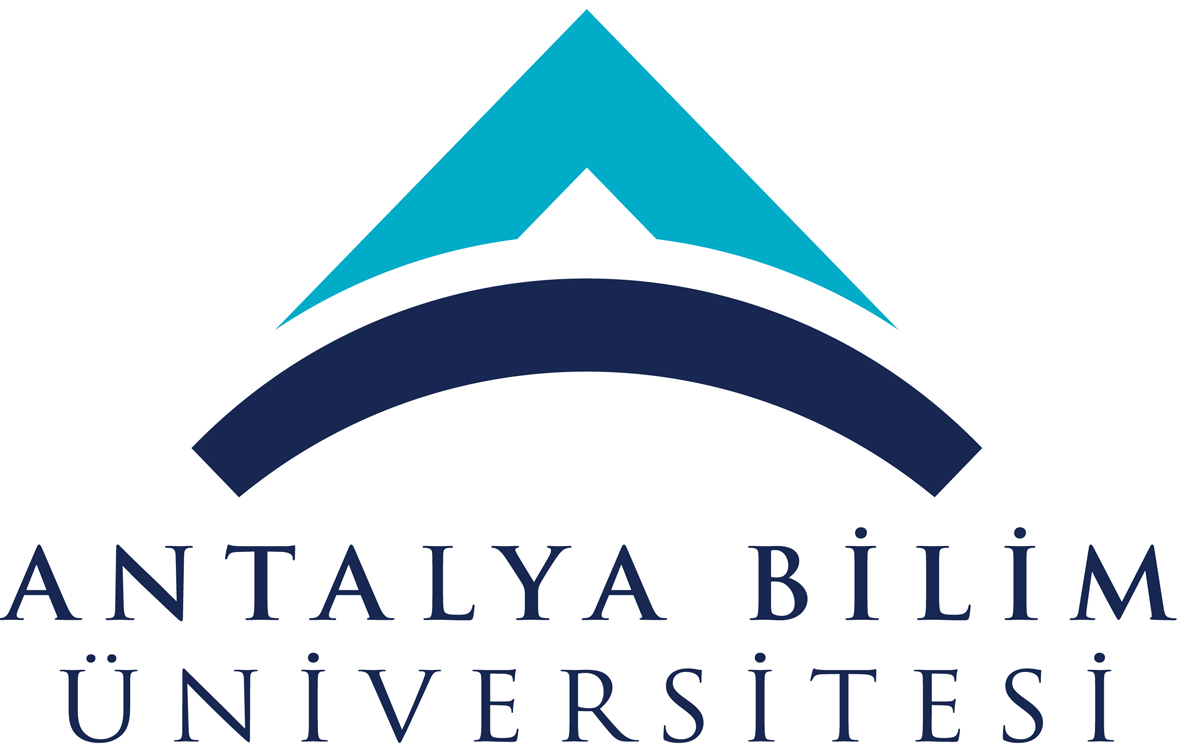 ECTS Course Description FormECTS Course Description FormECTS Course Description FormECTS Course Description FormECTS Course Description FormECTS Course Description FormECTS Course Description FormECTS Course Description FormECTS Course Description FormECTS Course Description FormECTS Course Description FormECTS Course Description FormECTS Course Description FormECTS Course Description FormECTS Course Description FormECTS Course Description FormECTS Course Description FormECTS Course Description FormPART I ( Senate Approval)PART I ( Senate Approval)PART I ( Senate Approval)PART I ( Senate Approval)PART I ( Senate Approval)PART I ( Senate Approval)PART I ( Senate Approval)PART I ( Senate Approval)PART I ( Senate Approval)PART I ( Senate Approval)PART I ( Senate Approval)PART I ( Senate Approval)PART I ( Senate Approval)PART I ( Senate Approval)PART I ( Senate Approval)PART I ( Senate Approval)PART I ( Senate Approval)PART I ( Senate Approval)PART I ( Senate Approval)PART I ( Senate Approval)PART I ( Senate Approval)PART I ( Senate Approval)PART I ( Senate Approval)Offering School  Engineering Engineering Engineering Engineering Engineering Engineering Engineering Engineering Engineering Engineering Engineering Engineering Engineering Engineering Engineering Engineering Engineering Engineering Engineering Engineering Engineering Engineering Offering DepartmentCivil EngineeringCivil EngineeringCivil EngineeringCivil EngineeringCivil EngineeringCivil EngineeringCivil EngineeringCivil EngineeringCivil EngineeringCivil EngineeringCivil EngineeringCivil EngineeringCivil EngineeringCivil EngineeringCivil EngineeringCivil EngineeringCivil EngineeringCivil EngineeringCivil EngineeringCivil EngineeringCivil EngineeringCivil EngineeringProgram(s) Offered toCivil EngineeringCivil EngineeringCivil EngineeringCivil EngineeringCivil EngineeringCivil EngineeringCivil EngineeringCivil EngineeringCivil EngineeringCivil EngineeringCivil EngineeringCivil EngineeringCivil EngineeringMustMustMustMustMustMustMustMustMustProgram(s) Offered toProgram(s) Offered toCourse Code CE 323CE 323CE 323CE 323CE 323CE 323CE 323CE 323CE 323CE 323CE 323CE 323CE 323CE 323CE 323CE 323CE 323CE 323CE 323CE 323CE 323CE 323Course NameHydrologyHydrologyHydrologyHydrologyHydrologyHydrologyHydrologyHydrologyHydrologyHydrologyHydrologyHydrologyHydrologyHydrologyHydrologyHydrologyHydrologyHydrologyHydrologyHydrologyHydrologyHydrologyLanguage of InstructionEnglishEnglishEnglishEnglishEnglishEnglishEnglishEnglishEnglishEnglishEnglishEnglishEnglishEnglishEnglishEnglishEnglishEnglishEnglishEnglishEnglishEnglishType of CourseLectureLectureLectureLectureLectureLectureLectureLectureLectureLectureLectureLectureLectureLectureLectureLectureLectureLectureLectureLectureLectureLectureLevel of CourseUndergraduateUndergraduateUndergraduateUndergraduateUndergraduateUndergraduateUndergraduateUndergraduateUndergraduateUndergraduateUndergraduateUndergraduateUndergraduateUndergraduateUndergraduateUndergraduateUndergraduateUndergraduateUndergraduateUndergraduateUndergraduateUndergraduateHours per WeekLecture: 3Lecture: 3Lecture: 3Lecture: 3Lecture: 3Laboratory: 0Laboratory: 0Laboratory: 0Laboratory: 0Recitation: 0Recitation: 0Practical:  Practical:  Practical:  Practical:  Studio: Studio: Studio: Other: Other: Other: Other: ECTS Credit5555555555555555555555Grading Modeletter grade letter grade letter grade letter grade letter grade letter grade letter grade letter grade letter grade letter grade letter grade letter grade letter grade letter grade letter grade letter grade letter grade letter grade letter grade letter grade letter grade letter grade Pre-requisites----------------------Co-requisites----------------------Registration Restriction----------------------Educational ObjectiveThe introduction for students about the hydrology science which gains significance increasingly.Establishing the foundation for the water resources course in the next term.Enabling the application on water resources subject employing mathematics, physics, and statistics sciences.The introduction for students about the hydrology science which gains significance increasingly.Establishing the foundation for the water resources course in the next term.Enabling the application on water resources subject employing mathematics, physics, and statistics sciences.The introduction for students about the hydrology science which gains significance increasingly.Establishing the foundation for the water resources course in the next term.Enabling the application on water resources subject employing mathematics, physics, and statistics sciences.The introduction for students about the hydrology science which gains significance increasingly.Establishing the foundation for the water resources course in the next term.Enabling the application on water resources subject employing mathematics, physics, and statistics sciences.The introduction for students about the hydrology science which gains significance increasingly.Establishing the foundation for the water resources course in the next term.Enabling the application on water resources subject employing mathematics, physics, and statistics sciences.The introduction for students about the hydrology science which gains significance increasingly.Establishing the foundation for the water resources course in the next term.Enabling the application on water resources subject employing mathematics, physics, and statistics sciences.The introduction for students about the hydrology science which gains significance increasingly.Establishing the foundation for the water resources course in the next term.Enabling the application on water resources subject employing mathematics, physics, and statistics sciences.The introduction for students about the hydrology science which gains significance increasingly.Establishing the foundation for the water resources course in the next term.Enabling the application on water resources subject employing mathematics, physics, and statistics sciences.The introduction for students about the hydrology science which gains significance increasingly.Establishing the foundation for the water resources course in the next term.Enabling the application on water resources subject employing mathematics, physics, and statistics sciences.The introduction for students about the hydrology science which gains significance increasingly.Establishing the foundation for the water resources course in the next term.Enabling the application on water resources subject employing mathematics, physics, and statistics sciences.The introduction for students about the hydrology science which gains significance increasingly.Establishing the foundation for the water resources course in the next term.Enabling the application on water resources subject employing mathematics, physics, and statistics sciences.The introduction for students about the hydrology science which gains significance increasingly.Establishing the foundation for the water resources course in the next term.Enabling the application on water resources subject employing mathematics, physics, and statistics sciences.The introduction for students about the hydrology science which gains significance increasingly.Establishing the foundation for the water resources course in the next term.Enabling the application on water resources subject employing mathematics, physics, and statistics sciences.The introduction for students about the hydrology science which gains significance increasingly.Establishing the foundation for the water resources course in the next term.Enabling the application on water resources subject employing mathematics, physics, and statistics sciences.The introduction for students about the hydrology science which gains significance increasingly.Establishing the foundation for the water resources course in the next term.Enabling the application on water resources subject employing mathematics, physics, and statistics sciences.The introduction for students about the hydrology science which gains significance increasingly.Establishing the foundation for the water resources course in the next term.Enabling the application on water resources subject employing mathematics, physics, and statistics sciences.The introduction for students about the hydrology science which gains significance increasingly.Establishing the foundation for the water resources course in the next term.Enabling the application on water resources subject employing mathematics, physics, and statistics sciences.The introduction for students about the hydrology science which gains significance increasingly.Establishing the foundation for the water resources course in the next term.Enabling the application on water resources subject employing mathematics, physics, and statistics sciences.The introduction for students about the hydrology science which gains significance increasingly.Establishing the foundation for the water resources course in the next term.Enabling the application on water resources subject employing mathematics, physics, and statistics sciences.The introduction for students about the hydrology science which gains significance increasingly.Establishing the foundation for the water resources course in the next term.Enabling the application on water resources subject employing mathematics, physics, and statistics sciences.The introduction for students about the hydrology science which gains significance increasingly.Establishing the foundation for the water resources course in the next term.Enabling the application on water resources subject employing mathematics, physics, and statistics sciences.The introduction for students about the hydrology science which gains significance increasingly.Establishing the foundation for the water resources course in the next term.Enabling the application on water resources subject employing mathematics, physics, and statistics sciences.Course DescriptionThe definition of hydrology. Rainfall. Evaporation. Infiltration. Groundwater flow. Flow records and analysis. River basins. Snow melting. Hydrograph and analysis. Unit hydrograph theory and its applications. Synthetic unit hydrograph. The routing of the hydrograph along the river. Probability theory and the application of statistics in the hydrology.The definition of hydrology. Rainfall. Evaporation. Infiltration. Groundwater flow. Flow records and analysis. River basins. Snow melting. Hydrograph and analysis. Unit hydrograph theory and its applications. Synthetic unit hydrograph. The routing of the hydrograph along the river. Probability theory and the application of statistics in the hydrology.The definition of hydrology. Rainfall. Evaporation. Infiltration. Groundwater flow. Flow records and analysis. River basins. Snow melting. Hydrograph and analysis. Unit hydrograph theory and its applications. Synthetic unit hydrograph. The routing of the hydrograph along the river. Probability theory and the application of statistics in the hydrology.The definition of hydrology. Rainfall. Evaporation. Infiltration. Groundwater flow. Flow records and analysis. River basins. Snow melting. Hydrograph and analysis. Unit hydrograph theory and its applications. Synthetic unit hydrograph. The routing of the hydrograph along the river. Probability theory and the application of statistics in the hydrology.The definition of hydrology. Rainfall. Evaporation. Infiltration. Groundwater flow. Flow records and analysis. River basins. Snow melting. Hydrograph and analysis. Unit hydrograph theory and its applications. Synthetic unit hydrograph. The routing of the hydrograph along the river. Probability theory and the application of statistics in the hydrology.The definition of hydrology. Rainfall. Evaporation. Infiltration. Groundwater flow. Flow records and analysis. River basins. Snow melting. Hydrograph and analysis. Unit hydrograph theory and its applications. Synthetic unit hydrograph. The routing of the hydrograph along the river. Probability theory and the application of statistics in the hydrology.The definition of hydrology. Rainfall. Evaporation. Infiltration. Groundwater flow. Flow records and analysis. River basins. Snow melting. Hydrograph and analysis. Unit hydrograph theory and its applications. Synthetic unit hydrograph. The routing of the hydrograph along the river. Probability theory and the application of statistics in the hydrology.The definition of hydrology. Rainfall. Evaporation. Infiltration. Groundwater flow. Flow records and analysis. River basins. Snow melting. Hydrograph and analysis. Unit hydrograph theory and its applications. Synthetic unit hydrograph. The routing of the hydrograph along the river. Probability theory and the application of statistics in the hydrology.The definition of hydrology. Rainfall. Evaporation. Infiltration. Groundwater flow. Flow records and analysis. River basins. Snow melting. Hydrograph and analysis. Unit hydrograph theory and its applications. Synthetic unit hydrograph. The routing of the hydrograph along the river. Probability theory and the application of statistics in the hydrology.The definition of hydrology. Rainfall. Evaporation. Infiltration. Groundwater flow. Flow records and analysis. River basins. Snow melting. Hydrograph and analysis. Unit hydrograph theory and its applications. Synthetic unit hydrograph. The routing of the hydrograph along the river. Probability theory and the application of statistics in the hydrology.The definition of hydrology. Rainfall. Evaporation. Infiltration. Groundwater flow. Flow records and analysis. River basins. Snow melting. Hydrograph and analysis. Unit hydrograph theory and its applications. Synthetic unit hydrograph. The routing of the hydrograph along the river. Probability theory and the application of statistics in the hydrology.The definition of hydrology. Rainfall. Evaporation. Infiltration. Groundwater flow. Flow records and analysis. River basins. Snow melting. Hydrograph and analysis. Unit hydrograph theory and its applications. Synthetic unit hydrograph. The routing of the hydrograph along the river. Probability theory and the application of statistics in the hydrology.The definition of hydrology. Rainfall. Evaporation. Infiltration. Groundwater flow. Flow records and analysis. River basins. Snow melting. Hydrograph and analysis. Unit hydrograph theory and its applications. Synthetic unit hydrograph. The routing of the hydrograph along the river. Probability theory and the application of statistics in the hydrology.The definition of hydrology. Rainfall. Evaporation. Infiltration. Groundwater flow. Flow records and analysis. River basins. Snow melting. Hydrograph and analysis. Unit hydrograph theory and its applications. Synthetic unit hydrograph. The routing of the hydrograph along the river. Probability theory and the application of statistics in the hydrology.The definition of hydrology. Rainfall. Evaporation. Infiltration. Groundwater flow. Flow records and analysis. River basins. Snow melting. Hydrograph and analysis. Unit hydrograph theory and its applications. Synthetic unit hydrograph. The routing of the hydrograph along the river. Probability theory and the application of statistics in the hydrology.The definition of hydrology. Rainfall. Evaporation. Infiltration. Groundwater flow. Flow records and analysis. River basins. Snow melting. Hydrograph and analysis. Unit hydrograph theory and its applications. Synthetic unit hydrograph. The routing of the hydrograph along the river. Probability theory and the application of statistics in the hydrology.The definition of hydrology. Rainfall. Evaporation. Infiltration. Groundwater flow. Flow records and analysis. River basins. Snow melting. Hydrograph and analysis. Unit hydrograph theory and its applications. Synthetic unit hydrograph. The routing of the hydrograph along the river. Probability theory and the application of statistics in the hydrology.The definition of hydrology. Rainfall. Evaporation. Infiltration. Groundwater flow. Flow records and analysis. River basins. Snow melting. Hydrograph and analysis. Unit hydrograph theory and its applications. Synthetic unit hydrograph. The routing of the hydrograph along the river. Probability theory and the application of statistics in the hydrology.The definition of hydrology. Rainfall. Evaporation. Infiltration. Groundwater flow. Flow records and analysis. River basins. Snow melting. Hydrograph and analysis. Unit hydrograph theory and its applications. Synthetic unit hydrograph. The routing of the hydrograph along the river. Probability theory and the application of statistics in the hydrology.The definition of hydrology. Rainfall. Evaporation. Infiltration. Groundwater flow. Flow records and analysis. River basins. Snow melting. Hydrograph and analysis. Unit hydrograph theory and its applications. Synthetic unit hydrograph. The routing of the hydrograph along the river. Probability theory and the application of statistics in the hydrology.The definition of hydrology. Rainfall. Evaporation. Infiltration. Groundwater flow. Flow records and analysis. River basins. Snow melting. Hydrograph and analysis. Unit hydrograph theory and its applications. Synthetic unit hydrograph. The routing of the hydrograph along the river. Probability theory and the application of statistics in the hydrology.The definition of hydrology. Rainfall. Evaporation. Infiltration. Groundwater flow. Flow records and analysis. River basins. Snow melting. Hydrograph and analysis. Unit hydrograph theory and its applications. Synthetic unit hydrograph. The routing of the hydrograph along the river. Probability theory and the application of statistics in the hydrology.Learning Outcomes LO1LO1LO1Learns the elements of the hydrological cycle and comprehends its significance in civil engineering.Learns the significance of the groundwater in civil engineering.Learns about the measurement of the hydrologic data and gains ability to analyze the recorded data.Learns about flow which is an element of hydrological cycle directly affecting civil engineering and gains the ability to employ the unit hydrograph theory which is frequently used in our country in the evaluation of the flows.Gains the ability to apply statistics which is an indispensable subject for the civil engineering program in water resources subject.Learns the elements of the hydrological cycle and comprehends its significance in civil engineering.Learns the significance of the groundwater in civil engineering.Learns about the measurement of the hydrologic data and gains ability to analyze the recorded data.Learns about flow which is an element of hydrological cycle directly affecting civil engineering and gains the ability to employ the unit hydrograph theory which is frequently used in our country in the evaluation of the flows.Gains the ability to apply statistics which is an indispensable subject for the civil engineering program in water resources subject.Learns the elements of the hydrological cycle and comprehends its significance in civil engineering.Learns the significance of the groundwater in civil engineering.Learns about the measurement of the hydrologic data and gains ability to analyze the recorded data.Learns about flow which is an element of hydrological cycle directly affecting civil engineering and gains the ability to employ the unit hydrograph theory which is frequently used in our country in the evaluation of the flows.Gains the ability to apply statistics which is an indispensable subject for the civil engineering program in water resources subject.Learns the elements of the hydrological cycle and comprehends its significance in civil engineering.Learns the significance of the groundwater in civil engineering.Learns about the measurement of the hydrologic data and gains ability to analyze the recorded data.Learns about flow which is an element of hydrological cycle directly affecting civil engineering and gains the ability to employ the unit hydrograph theory which is frequently used in our country in the evaluation of the flows.Gains the ability to apply statistics which is an indispensable subject for the civil engineering program in water resources subject.Learns the elements of the hydrological cycle and comprehends its significance in civil engineering.Learns the significance of the groundwater in civil engineering.Learns about the measurement of the hydrologic data and gains ability to analyze the recorded data.Learns about flow which is an element of hydrological cycle directly affecting civil engineering and gains the ability to employ the unit hydrograph theory which is frequently used in our country in the evaluation of the flows.Gains the ability to apply statistics which is an indispensable subject for the civil engineering program in water resources subject.Learns the elements of the hydrological cycle and comprehends its significance in civil engineering.Learns the significance of the groundwater in civil engineering.Learns about the measurement of the hydrologic data and gains ability to analyze the recorded data.Learns about flow which is an element of hydrological cycle directly affecting civil engineering and gains the ability to employ the unit hydrograph theory which is frequently used in our country in the evaluation of the flows.Gains the ability to apply statistics which is an indispensable subject for the civil engineering program in water resources subject.Learns the elements of the hydrological cycle and comprehends its significance in civil engineering.Learns the significance of the groundwater in civil engineering.Learns about the measurement of the hydrologic data and gains ability to analyze the recorded data.Learns about flow which is an element of hydrological cycle directly affecting civil engineering and gains the ability to employ the unit hydrograph theory which is frequently used in our country in the evaluation of the flows.Gains the ability to apply statistics which is an indispensable subject for the civil engineering program in water resources subject.Learns the elements of the hydrological cycle and comprehends its significance in civil engineering.Learns the significance of the groundwater in civil engineering.Learns about the measurement of the hydrologic data and gains ability to analyze the recorded data.Learns about flow which is an element of hydrological cycle directly affecting civil engineering and gains the ability to employ the unit hydrograph theory which is frequently used in our country in the evaluation of the flows.Gains the ability to apply statistics which is an indispensable subject for the civil engineering program in water resources subject.Learns the elements of the hydrological cycle and comprehends its significance in civil engineering.Learns the significance of the groundwater in civil engineering.Learns about the measurement of the hydrologic data and gains ability to analyze the recorded data.Learns about flow which is an element of hydrological cycle directly affecting civil engineering and gains the ability to employ the unit hydrograph theory which is frequently used in our country in the evaluation of the flows.Gains the ability to apply statistics which is an indispensable subject for the civil engineering program in water resources subject.Learns the elements of the hydrological cycle and comprehends its significance in civil engineering.Learns the significance of the groundwater in civil engineering.Learns about the measurement of the hydrologic data and gains ability to analyze the recorded data.Learns about flow which is an element of hydrological cycle directly affecting civil engineering and gains the ability to employ the unit hydrograph theory which is frequently used in our country in the evaluation of the flows.Gains the ability to apply statistics which is an indispensable subject for the civil engineering program in water resources subject.Learns the elements of the hydrological cycle and comprehends its significance in civil engineering.Learns the significance of the groundwater in civil engineering.Learns about the measurement of the hydrologic data and gains ability to analyze the recorded data.Learns about flow which is an element of hydrological cycle directly affecting civil engineering and gains the ability to employ the unit hydrograph theory which is frequently used in our country in the evaluation of the flows.Gains the ability to apply statistics which is an indispensable subject for the civil engineering program in water resources subject.Learns the elements of the hydrological cycle and comprehends its significance in civil engineering.Learns the significance of the groundwater in civil engineering.Learns about the measurement of the hydrologic data and gains ability to analyze the recorded data.Learns about flow which is an element of hydrological cycle directly affecting civil engineering and gains the ability to employ the unit hydrograph theory which is frequently used in our country in the evaluation of the flows.Gains the ability to apply statistics which is an indispensable subject for the civil engineering program in water resources subject.Learns the elements of the hydrological cycle and comprehends its significance in civil engineering.Learns the significance of the groundwater in civil engineering.Learns about the measurement of the hydrologic data and gains ability to analyze the recorded data.Learns about flow which is an element of hydrological cycle directly affecting civil engineering and gains the ability to employ the unit hydrograph theory which is frequently used in our country in the evaluation of the flows.Gains the ability to apply statistics which is an indispensable subject for the civil engineering program in water resources subject.Learns the elements of the hydrological cycle and comprehends its significance in civil engineering.Learns the significance of the groundwater in civil engineering.Learns about the measurement of the hydrologic data and gains ability to analyze the recorded data.Learns about flow which is an element of hydrological cycle directly affecting civil engineering and gains the ability to employ the unit hydrograph theory which is frequently used in our country in the evaluation of the flows.Gains the ability to apply statistics which is an indispensable subject for the civil engineering program in water resources subject.Learns the elements of the hydrological cycle and comprehends its significance in civil engineering.Learns the significance of the groundwater in civil engineering.Learns about the measurement of the hydrologic data and gains ability to analyze the recorded data.Learns about flow which is an element of hydrological cycle directly affecting civil engineering and gains the ability to employ the unit hydrograph theory which is frequently used in our country in the evaluation of the flows.Gains the ability to apply statistics which is an indispensable subject for the civil engineering program in water resources subject.Learns the elements of the hydrological cycle and comprehends its significance in civil engineering.Learns the significance of the groundwater in civil engineering.Learns about the measurement of the hydrologic data and gains ability to analyze the recorded data.Learns about flow which is an element of hydrological cycle directly affecting civil engineering and gains the ability to employ the unit hydrograph theory which is frequently used in our country in the evaluation of the flows.Gains the ability to apply statistics which is an indispensable subject for the civil engineering program in water resources subject.Learns the elements of the hydrological cycle and comprehends its significance in civil engineering.Learns the significance of the groundwater in civil engineering.Learns about the measurement of the hydrologic data and gains ability to analyze the recorded data.Learns about flow which is an element of hydrological cycle directly affecting civil engineering and gains the ability to employ the unit hydrograph theory which is frequently used in our country in the evaluation of the flows.Gains the ability to apply statistics which is an indispensable subject for the civil engineering program in water resources subject.Learns the elements of the hydrological cycle and comprehends its significance in civil engineering.Learns the significance of the groundwater in civil engineering.Learns about the measurement of the hydrologic data and gains ability to analyze the recorded data.Learns about flow which is an element of hydrological cycle directly affecting civil engineering and gains the ability to employ the unit hydrograph theory which is frequently used in our country in the evaluation of the flows.Gains the ability to apply statistics which is an indispensable subject for the civil engineering program in water resources subject.Learns the elements of the hydrological cycle and comprehends its significance in civil engineering.Learns the significance of the groundwater in civil engineering.Learns about the measurement of the hydrologic data and gains ability to analyze the recorded data.Learns about flow which is an element of hydrological cycle directly affecting civil engineering and gains the ability to employ the unit hydrograph theory which is frequently used in our country in the evaluation of the flows.Gains the ability to apply statistics which is an indispensable subject for the civil engineering program in water resources subject.Learning Outcomes LO2LO2LO2Learns the elements of the hydrological cycle and comprehends its significance in civil engineering.Learns the significance of the groundwater in civil engineering.Learns about the measurement of the hydrologic data and gains ability to analyze the recorded data.Learns about flow which is an element of hydrological cycle directly affecting civil engineering and gains the ability to employ the unit hydrograph theory which is frequently used in our country in the evaluation of the flows.Gains the ability to apply statistics which is an indispensable subject for the civil engineering program in water resources subject.Learns the elements of the hydrological cycle and comprehends its significance in civil engineering.Learns the significance of the groundwater in civil engineering.Learns about the measurement of the hydrologic data and gains ability to analyze the recorded data.Learns about flow which is an element of hydrological cycle directly affecting civil engineering and gains the ability to employ the unit hydrograph theory which is frequently used in our country in the evaluation of the flows.Gains the ability to apply statistics which is an indispensable subject for the civil engineering program in water resources subject.Learns the elements of the hydrological cycle and comprehends its significance in civil engineering.Learns the significance of the groundwater in civil engineering.Learns about the measurement of the hydrologic data and gains ability to analyze the recorded data.Learns about flow which is an element of hydrological cycle directly affecting civil engineering and gains the ability to employ the unit hydrograph theory which is frequently used in our country in the evaluation of the flows.Gains the ability to apply statistics which is an indispensable subject for the civil engineering program in water resources subject.Learns the elements of the hydrological cycle and comprehends its significance in civil engineering.Learns the significance of the groundwater in civil engineering.Learns about the measurement of the hydrologic data and gains ability to analyze the recorded data.Learns about flow which is an element of hydrological cycle directly affecting civil engineering and gains the ability to employ the unit hydrograph theory which is frequently used in our country in the evaluation of the flows.Gains the ability to apply statistics which is an indispensable subject for the civil engineering program in water resources subject.Learns the elements of the hydrological cycle and comprehends its significance in civil engineering.Learns the significance of the groundwater in civil engineering.Learns about the measurement of the hydrologic data and gains ability to analyze the recorded data.Learns about flow which is an element of hydrological cycle directly affecting civil engineering and gains the ability to employ the unit hydrograph theory which is frequently used in our country in the evaluation of the flows.Gains the ability to apply statistics which is an indispensable subject for the civil engineering program in water resources subject.Learns the elements of the hydrological cycle and comprehends its significance in civil engineering.Learns the significance of the groundwater in civil engineering.Learns about the measurement of the hydrologic data and gains ability to analyze the recorded data.Learns about flow which is an element of hydrological cycle directly affecting civil engineering and gains the ability to employ the unit hydrograph theory which is frequently used in our country in the evaluation of the flows.Gains the ability to apply statistics which is an indispensable subject for the civil engineering program in water resources subject.Learns the elements of the hydrological cycle and comprehends its significance in civil engineering.Learns the significance of the groundwater in civil engineering.Learns about the measurement of the hydrologic data and gains ability to analyze the recorded data.Learns about flow which is an element of hydrological cycle directly affecting civil engineering and gains the ability to employ the unit hydrograph theory which is frequently used in our country in the evaluation of the flows.Gains the ability to apply statistics which is an indispensable subject for the civil engineering program in water resources subject.Learns the elements of the hydrological cycle and comprehends its significance in civil engineering.Learns the significance of the groundwater in civil engineering.Learns about the measurement of the hydrologic data and gains ability to analyze the recorded data.Learns about flow which is an element of hydrological cycle directly affecting civil engineering and gains the ability to employ the unit hydrograph theory which is frequently used in our country in the evaluation of the flows.Gains the ability to apply statistics which is an indispensable subject for the civil engineering program in water resources subject.Learns the elements of the hydrological cycle and comprehends its significance in civil engineering.Learns the significance of the groundwater in civil engineering.Learns about the measurement of the hydrologic data and gains ability to analyze the recorded data.Learns about flow which is an element of hydrological cycle directly affecting civil engineering and gains the ability to employ the unit hydrograph theory which is frequently used in our country in the evaluation of the flows.Gains the ability to apply statistics which is an indispensable subject for the civil engineering program in water resources subject.Learns the elements of the hydrological cycle and comprehends its significance in civil engineering.Learns the significance of the groundwater in civil engineering.Learns about the measurement of the hydrologic data and gains ability to analyze the recorded data.Learns about flow which is an element of hydrological cycle directly affecting civil engineering and gains the ability to employ the unit hydrograph theory which is frequently used in our country in the evaluation of the flows.Gains the ability to apply statistics which is an indispensable subject for the civil engineering program in water resources subject.Learns the elements of the hydrological cycle and comprehends its significance in civil engineering.Learns the significance of the groundwater in civil engineering.Learns about the measurement of the hydrologic data and gains ability to analyze the recorded data.Learns about flow which is an element of hydrological cycle directly affecting civil engineering and gains the ability to employ the unit hydrograph theory which is frequently used in our country in the evaluation of the flows.Gains the ability to apply statistics which is an indispensable subject for the civil engineering program in water resources subject.Learns the elements of the hydrological cycle and comprehends its significance in civil engineering.Learns the significance of the groundwater in civil engineering.Learns about the measurement of the hydrologic data and gains ability to analyze the recorded data.Learns about flow which is an element of hydrological cycle directly affecting civil engineering and gains the ability to employ the unit hydrograph theory which is frequently used in our country in the evaluation of the flows.Gains the ability to apply statistics which is an indispensable subject for the civil engineering program in water resources subject.Learns the elements of the hydrological cycle and comprehends its significance in civil engineering.Learns the significance of the groundwater in civil engineering.Learns about the measurement of the hydrologic data and gains ability to analyze the recorded data.Learns about flow which is an element of hydrological cycle directly affecting civil engineering and gains the ability to employ the unit hydrograph theory which is frequently used in our country in the evaluation of the flows.Gains the ability to apply statistics which is an indispensable subject for the civil engineering program in water resources subject.Learns the elements of the hydrological cycle and comprehends its significance in civil engineering.Learns the significance of the groundwater in civil engineering.Learns about the measurement of the hydrologic data and gains ability to analyze the recorded data.Learns about flow which is an element of hydrological cycle directly affecting civil engineering and gains the ability to employ the unit hydrograph theory which is frequently used in our country in the evaluation of the flows.Gains the ability to apply statistics which is an indispensable subject for the civil engineering program in water resources subject.Learns the elements of the hydrological cycle and comprehends its significance in civil engineering.Learns the significance of the groundwater in civil engineering.Learns about the measurement of the hydrologic data and gains ability to analyze the recorded data.Learns about flow which is an element of hydrological cycle directly affecting civil engineering and gains the ability to employ the unit hydrograph theory which is frequently used in our country in the evaluation of the flows.Gains the ability to apply statistics which is an indispensable subject for the civil engineering program in water resources subject.Learns the elements of the hydrological cycle and comprehends its significance in civil engineering.Learns the significance of the groundwater in civil engineering.Learns about the measurement of the hydrologic data and gains ability to analyze the recorded data.Learns about flow which is an element of hydrological cycle directly affecting civil engineering and gains the ability to employ the unit hydrograph theory which is frequently used in our country in the evaluation of the flows.Gains the ability to apply statistics which is an indispensable subject for the civil engineering program in water resources subject.Learns the elements of the hydrological cycle and comprehends its significance in civil engineering.Learns the significance of the groundwater in civil engineering.Learns about the measurement of the hydrologic data and gains ability to analyze the recorded data.Learns about flow which is an element of hydrological cycle directly affecting civil engineering and gains the ability to employ the unit hydrograph theory which is frequently used in our country in the evaluation of the flows.Gains the ability to apply statistics which is an indispensable subject for the civil engineering program in water resources subject.Learns the elements of the hydrological cycle and comprehends its significance in civil engineering.Learns the significance of the groundwater in civil engineering.Learns about the measurement of the hydrologic data and gains ability to analyze the recorded data.Learns about flow which is an element of hydrological cycle directly affecting civil engineering and gains the ability to employ the unit hydrograph theory which is frequently used in our country in the evaluation of the flows.Gains the ability to apply statistics which is an indispensable subject for the civil engineering program in water resources subject.Learns the elements of the hydrological cycle and comprehends its significance in civil engineering.Learns the significance of the groundwater in civil engineering.Learns about the measurement of the hydrologic data and gains ability to analyze the recorded data.Learns about flow which is an element of hydrological cycle directly affecting civil engineering and gains the ability to employ the unit hydrograph theory which is frequently used in our country in the evaluation of the flows.Gains the ability to apply statistics which is an indispensable subject for the civil engineering program in water resources subject.Learning Outcomes LO3LO3LO3Learns the elements of the hydrological cycle and comprehends its significance in civil engineering.Learns the significance of the groundwater in civil engineering.Learns about the measurement of the hydrologic data and gains ability to analyze the recorded data.Learns about flow which is an element of hydrological cycle directly affecting civil engineering and gains the ability to employ the unit hydrograph theory which is frequently used in our country in the evaluation of the flows.Gains the ability to apply statistics which is an indispensable subject for the civil engineering program in water resources subject.Learns the elements of the hydrological cycle and comprehends its significance in civil engineering.Learns the significance of the groundwater in civil engineering.Learns about the measurement of the hydrologic data and gains ability to analyze the recorded data.Learns about flow which is an element of hydrological cycle directly affecting civil engineering and gains the ability to employ the unit hydrograph theory which is frequently used in our country in the evaluation of the flows.Gains the ability to apply statistics which is an indispensable subject for the civil engineering program in water resources subject.Learns the elements of the hydrological cycle and comprehends its significance in civil engineering.Learns the significance of the groundwater in civil engineering.Learns about the measurement of the hydrologic data and gains ability to analyze the recorded data.Learns about flow which is an element of hydrological cycle directly affecting civil engineering and gains the ability to employ the unit hydrograph theory which is frequently used in our country in the evaluation of the flows.Gains the ability to apply statistics which is an indispensable subject for the civil engineering program in water resources subject.Learns the elements of the hydrological cycle and comprehends its significance in civil engineering.Learns the significance of the groundwater in civil engineering.Learns about the measurement of the hydrologic data and gains ability to analyze the recorded data.Learns about flow which is an element of hydrological cycle directly affecting civil engineering and gains the ability to employ the unit hydrograph theory which is frequently used in our country in the evaluation of the flows.Gains the ability to apply statistics which is an indispensable subject for the civil engineering program in water resources subject.Learns the elements of the hydrological cycle and comprehends its significance in civil engineering.Learns the significance of the groundwater in civil engineering.Learns about the measurement of the hydrologic data and gains ability to analyze the recorded data.Learns about flow which is an element of hydrological cycle directly affecting civil engineering and gains the ability to employ the unit hydrograph theory which is frequently used in our country in the evaluation of the flows.Gains the ability to apply statistics which is an indispensable subject for the civil engineering program in water resources subject.Learns the elements of the hydrological cycle and comprehends its significance in civil engineering.Learns the significance of the groundwater in civil engineering.Learns about the measurement of the hydrologic data and gains ability to analyze the recorded data.Learns about flow which is an element of hydrological cycle directly affecting civil engineering and gains the ability to employ the unit hydrograph theory which is frequently used in our country in the evaluation of the flows.Gains the ability to apply statistics which is an indispensable subject for the civil engineering program in water resources subject.Learns the elements of the hydrological cycle and comprehends its significance in civil engineering.Learns the significance of the groundwater in civil engineering.Learns about the measurement of the hydrologic data and gains ability to analyze the recorded data.Learns about flow which is an element of hydrological cycle directly affecting civil engineering and gains the ability to employ the unit hydrograph theory which is frequently used in our country in the evaluation of the flows.Gains the ability to apply statistics which is an indispensable subject for the civil engineering program in water resources subject.Learns the elements of the hydrological cycle and comprehends its significance in civil engineering.Learns the significance of the groundwater in civil engineering.Learns about the measurement of the hydrologic data and gains ability to analyze the recorded data.Learns about flow which is an element of hydrological cycle directly affecting civil engineering and gains the ability to employ the unit hydrograph theory which is frequently used in our country in the evaluation of the flows.Gains the ability to apply statistics which is an indispensable subject for the civil engineering program in water resources subject.Learns the elements of the hydrological cycle and comprehends its significance in civil engineering.Learns the significance of the groundwater in civil engineering.Learns about the measurement of the hydrologic data and gains ability to analyze the recorded data.Learns about flow which is an element of hydrological cycle directly affecting civil engineering and gains the ability to employ the unit hydrograph theory which is frequently used in our country in the evaluation of the flows.Gains the ability to apply statistics which is an indispensable subject for the civil engineering program in water resources subject.Learns the elements of the hydrological cycle and comprehends its significance in civil engineering.Learns the significance of the groundwater in civil engineering.Learns about the measurement of the hydrologic data and gains ability to analyze the recorded data.Learns about flow which is an element of hydrological cycle directly affecting civil engineering and gains the ability to employ the unit hydrograph theory which is frequently used in our country in the evaluation of the flows.Gains the ability to apply statistics which is an indispensable subject for the civil engineering program in water resources subject.Learns the elements of the hydrological cycle and comprehends its significance in civil engineering.Learns the significance of the groundwater in civil engineering.Learns about the measurement of the hydrologic data and gains ability to analyze the recorded data.Learns about flow which is an element of hydrological cycle directly affecting civil engineering and gains the ability to employ the unit hydrograph theory which is frequently used in our country in the evaluation of the flows.Gains the ability to apply statistics which is an indispensable subject for the civil engineering program in water resources subject.Learns the elements of the hydrological cycle and comprehends its significance in civil engineering.Learns the significance of the groundwater in civil engineering.Learns about the measurement of the hydrologic data and gains ability to analyze the recorded data.Learns about flow which is an element of hydrological cycle directly affecting civil engineering and gains the ability to employ the unit hydrograph theory which is frequently used in our country in the evaluation of the flows.Gains the ability to apply statistics which is an indispensable subject for the civil engineering program in water resources subject.Learns the elements of the hydrological cycle and comprehends its significance in civil engineering.Learns the significance of the groundwater in civil engineering.Learns about the measurement of the hydrologic data and gains ability to analyze the recorded data.Learns about flow which is an element of hydrological cycle directly affecting civil engineering and gains the ability to employ the unit hydrograph theory which is frequently used in our country in the evaluation of the flows.Gains the ability to apply statistics which is an indispensable subject for the civil engineering program in water resources subject.Learns the elements of the hydrological cycle and comprehends its significance in civil engineering.Learns the significance of the groundwater in civil engineering.Learns about the measurement of the hydrologic data and gains ability to analyze the recorded data.Learns about flow which is an element of hydrological cycle directly affecting civil engineering and gains the ability to employ the unit hydrograph theory which is frequently used in our country in the evaluation of the flows.Gains the ability to apply statistics which is an indispensable subject for the civil engineering program in water resources subject.Learns the elements of the hydrological cycle and comprehends its significance in civil engineering.Learns the significance of the groundwater in civil engineering.Learns about the measurement of the hydrologic data and gains ability to analyze the recorded data.Learns about flow which is an element of hydrological cycle directly affecting civil engineering and gains the ability to employ the unit hydrograph theory which is frequently used in our country in the evaluation of the flows.Gains the ability to apply statistics which is an indispensable subject for the civil engineering program in water resources subject.Learns the elements of the hydrological cycle and comprehends its significance in civil engineering.Learns the significance of the groundwater in civil engineering.Learns about the measurement of the hydrologic data and gains ability to analyze the recorded data.Learns about flow which is an element of hydrological cycle directly affecting civil engineering and gains the ability to employ the unit hydrograph theory which is frequently used in our country in the evaluation of the flows.Gains the ability to apply statistics which is an indispensable subject for the civil engineering program in water resources subject.Learns the elements of the hydrological cycle and comprehends its significance in civil engineering.Learns the significance of the groundwater in civil engineering.Learns about the measurement of the hydrologic data and gains ability to analyze the recorded data.Learns about flow which is an element of hydrological cycle directly affecting civil engineering and gains the ability to employ the unit hydrograph theory which is frequently used in our country in the evaluation of the flows.Gains the ability to apply statistics which is an indispensable subject for the civil engineering program in water resources subject.Learns the elements of the hydrological cycle and comprehends its significance in civil engineering.Learns the significance of the groundwater in civil engineering.Learns about the measurement of the hydrologic data and gains ability to analyze the recorded data.Learns about flow which is an element of hydrological cycle directly affecting civil engineering and gains the ability to employ the unit hydrograph theory which is frequently used in our country in the evaluation of the flows.Gains the ability to apply statistics which is an indispensable subject for the civil engineering program in water resources subject.Learns the elements of the hydrological cycle and comprehends its significance in civil engineering.Learns the significance of the groundwater in civil engineering.Learns about the measurement of the hydrologic data and gains ability to analyze the recorded data.Learns about flow which is an element of hydrological cycle directly affecting civil engineering and gains the ability to employ the unit hydrograph theory which is frequently used in our country in the evaluation of the flows.Gains the ability to apply statistics which is an indispensable subject for the civil engineering program in water resources subject.Learning Outcomes LO4LO4LO4Learns the elements of the hydrological cycle and comprehends its significance in civil engineering.Learns the significance of the groundwater in civil engineering.Learns about the measurement of the hydrologic data and gains ability to analyze the recorded data.Learns about flow which is an element of hydrological cycle directly affecting civil engineering and gains the ability to employ the unit hydrograph theory which is frequently used in our country in the evaluation of the flows.Gains the ability to apply statistics which is an indispensable subject for the civil engineering program in water resources subject.Learns the elements of the hydrological cycle and comprehends its significance in civil engineering.Learns the significance of the groundwater in civil engineering.Learns about the measurement of the hydrologic data and gains ability to analyze the recorded data.Learns about flow which is an element of hydrological cycle directly affecting civil engineering and gains the ability to employ the unit hydrograph theory which is frequently used in our country in the evaluation of the flows.Gains the ability to apply statistics which is an indispensable subject for the civil engineering program in water resources subject.Learns the elements of the hydrological cycle and comprehends its significance in civil engineering.Learns the significance of the groundwater in civil engineering.Learns about the measurement of the hydrologic data and gains ability to analyze the recorded data.Learns about flow which is an element of hydrological cycle directly affecting civil engineering and gains the ability to employ the unit hydrograph theory which is frequently used in our country in the evaluation of the flows.Gains the ability to apply statistics which is an indispensable subject for the civil engineering program in water resources subject.Learns the elements of the hydrological cycle and comprehends its significance in civil engineering.Learns the significance of the groundwater in civil engineering.Learns about the measurement of the hydrologic data and gains ability to analyze the recorded data.Learns about flow which is an element of hydrological cycle directly affecting civil engineering and gains the ability to employ the unit hydrograph theory which is frequently used in our country in the evaluation of the flows.Gains the ability to apply statistics which is an indispensable subject for the civil engineering program in water resources subject.Learns the elements of the hydrological cycle and comprehends its significance in civil engineering.Learns the significance of the groundwater in civil engineering.Learns about the measurement of the hydrologic data and gains ability to analyze the recorded data.Learns about flow which is an element of hydrological cycle directly affecting civil engineering and gains the ability to employ the unit hydrograph theory which is frequently used in our country in the evaluation of the flows.Gains the ability to apply statistics which is an indispensable subject for the civil engineering program in water resources subject.Learns the elements of the hydrological cycle and comprehends its significance in civil engineering.Learns the significance of the groundwater in civil engineering.Learns about the measurement of the hydrologic data and gains ability to analyze the recorded data.Learns about flow which is an element of hydrological cycle directly affecting civil engineering and gains the ability to employ the unit hydrograph theory which is frequently used in our country in the evaluation of the flows.Gains the ability to apply statistics which is an indispensable subject for the civil engineering program in water resources subject.Learns the elements of the hydrological cycle and comprehends its significance in civil engineering.Learns the significance of the groundwater in civil engineering.Learns about the measurement of the hydrologic data and gains ability to analyze the recorded data.Learns about flow which is an element of hydrological cycle directly affecting civil engineering and gains the ability to employ the unit hydrograph theory which is frequently used in our country in the evaluation of the flows.Gains the ability to apply statistics which is an indispensable subject for the civil engineering program in water resources subject.Learns the elements of the hydrological cycle and comprehends its significance in civil engineering.Learns the significance of the groundwater in civil engineering.Learns about the measurement of the hydrologic data and gains ability to analyze the recorded data.Learns about flow which is an element of hydrological cycle directly affecting civil engineering and gains the ability to employ the unit hydrograph theory which is frequently used in our country in the evaluation of the flows.Gains the ability to apply statistics which is an indispensable subject for the civil engineering program in water resources subject.Learns the elements of the hydrological cycle and comprehends its significance in civil engineering.Learns the significance of the groundwater in civil engineering.Learns about the measurement of the hydrologic data and gains ability to analyze the recorded data.Learns about flow which is an element of hydrological cycle directly affecting civil engineering and gains the ability to employ the unit hydrograph theory which is frequently used in our country in the evaluation of the flows.Gains the ability to apply statistics which is an indispensable subject for the civil engineering program in water resources subject.Learns the elements of the hydrological cycle and comprehends its significance in civil engineering.Learns the significance of the groundwater in civil engineering.Learns about the measurement of the hydrologic data and gains ability to analyze the recorded data.Learns about flow which is an element of hydrological cycle directly affecting civil engineering and gains the ability to employ the unit hydrograph theory which is frequently used in our country in the evaluation of the flows.Gains the ability to apply statistics which is an indispensable subject for the civil engineering program in water resources subject.Learns the elements of the hydrological cycle and comprehends its significance in civil engineering.Learns the significance of the groundwater in civil engineering.Learns about the measurement of the hydrologic data and gains ability to analyze the recorded data.Learns about flow which is an element of hydrological cycle directly affecting civil engineering and gains the ability to employ the unit hydrograph theory which is frequently used in our country in the evaluation of the flows.Gains the ability to apply statistics which is an indispensable subject for the civil engineering program in water resources subject.Learns the elements of the hydrological cycle and comprehends its significance in civil engineering.Learns the significance of the groundwater in civil engineering.Learns about the measurement of the hydrologic data and gains ability to analyze the recorded data.Learns about flow which is an element of hydrological cycle directly affecting civil engineering and gains the ability to employ the unit hydrograph theory which is frequently used in our country in the evaluation of the flows.Gains the ability to apply statistics which is an indispensable subject for the civil engineering program in water resources subject.Learns the elements of the hydrological cycle and comprehends its significance in civil engineering.Learns the significance of the groundwater in civil engineering.Learns about the measurement of the hydrologic data and gains ability to analyze the recorded data.Learns about flow which is an element of hydrological cycle directly affecting civil engineering and gains the ability to employ the unit hydrograph theory which is frequently used in our country in the evaluation of the flows.Gains the ability to apply statistics which is an indispensable subject for the civil engineering program in water resources subject.Learns the elements of the hydrological cycle and comprehends its significance in civil engineering.Learns the significance of the groundwater in civil engineering.Learns about the measurement of the hydrologic data and gains ability to analyze the recorded data.Learns about flow which is an element of hydrological cycle directly affecting civil engineering and gains the ability to employ the unit hydrograph theory which is frequently used in our country in the evaluation of the flows.Gains the ability to apply statistics which is an indispensable subject for the civil engineering program in water resources subject.Learns the elements of the hydrological cycle and comprehends its significance in civil engineering.Learns the significance of the groundwater in civil engineering.Learns about the measurement of the hydrologic data and gains ability to analyze the recorded data.Learns about flow which is an element of hydrological cycle directly affecting civil engineering and gains the ability to employ the unit hydrograph theory which is frequently used in our country in the evaluation of the flows.Gains the ability to apply statistics which is an indispensable subject for the civil engineering program in water resources subject.Learns the elements of the hydrological cycle and comprehends its significance in civil engineering.Learns the significance of the groundwater in civil engineering.Learns about the measurement of the hydrologic data and gains ability to analyze the recorded data.Learns about flow which is an element of hydrological cycle directly affecting civil engineering and gains the ability to employ the unit hydrograph theory which is frequently used in our country in the evaluation of the flows.Gains the ability to apply statistics which is an indispensable subject for the civil engineering program in water resources subject.Learns the elements of the hydrological cycle and comprehends its significance in civil engineering.Learns the significance of the groundwater in civil engineering.Learns about the measurement of the hydrologic data and gains ability to analyze the recorded data.Learns about flow which is an element of hydrological cycle directly affecting civil engineering and gains the ability to employ the unit hydrograph theory which is frequently used in our country in the evaluation of the flows.Gains the ability to apply statistics which is an indispensable subject for the civil engineering program in water resources subject.Learns the elements of the hydrological cycle and comprehends its significance in civil engineering.Learns the significance of the groundwater in civil engineering.Learns about the measurement of the hydrologic data and gains ability to analyze the recorded data.Learns about flow which is an element of hydrological cycle directly affecting civil engineering and gains the ability to employ the unit hydrograph theory which is frequently used in our country in the evaluation of the flows.Gains the ability to apply statistics which is an indispensable subject for the civil engineering program in water resources subject.Learns the elements of the hydrological cycle and comprehends its significance in civil engineering.Learns the significance of the groundwater in civil engineering.Learns about the measurement of the hydrologic data and gains ability to analyze the recorded data.Learns about flow which is an element of hydrological cycle directly affecting civil engineering and gains the ability to employ the unit hydrograph theory which is frequently used in our country in the evaluation of the flows.Gains the ability to apply statistics which is an indispensable subject for the civil engineering program in water resources subject.Learning Outcomes LO5LO5LO5Learns the elements of the hydrological cycle and comprehends its significance in civil engineering.Learns the significance of the groundwater in civil engineering.Learns about the measurement of the hydrologic data and gains ability to analyze the recorded data.Learns about flow which is an element of hydrological cycle directly affecting civil engineering and gains the ability to employ the unit hydrograph theory which is frequently used in our country in the evaluation of the flows.Gains the ability to apply statistics which is an indispensable subject for the civil engineering program in water resources subject.Learns the elements of the hydrological cycle and comprehends its significance in civil engineering.Learns the significance of the groundwater in civil engineering.Learns about the measurement of the hydrologic data and gains ability to analyze the recorded data.Learns about flow which is an element of hydrological cycle directly affecting civil engineering and gains the ability to employ the unit hydrograph theory which is frequently used in our country in the evaluation of the flows.Gains the ability to apply statistics which is an indispensable subject for the civil engineering program in water resources subject.Learns the elements of the hydrological cycle and comprehends its significance in civil engineering.Learns the significance of the groundwater in civil engineering.Learns about the measurement of the hydrologic data and gains ability to analyze the recorded data.Learns about flow which is an element of hydrological cycle directly affecting civil engineering and gains the ability to employ the unit hydrograph theory which is frequently used in our country in the evaluation of the flows.Gains the ability to apply statistics which is an indispensable subject for the civil engineering program in water resources subject.Learns the elements of the hydrological cycle and comprehends its significance in civil engineering.Learns the significance of the groundwater in civil engineering.Learns about the measurement of the hydrologic data and gains ability to analyze the recorded data.Learns about flow which is an element of hydrological cycle directly affecting civil engineering and gains the ability to employ the unit hydrograph theory which is frequently used in our country in the evaluation of the flows.Gains the ability to apply statistics which is an indispensable subject for the civil engineering program in water resources subject.Learns the elements of the hydrological cycle and comprehends its significance in civil engineering.Learns the significance of the groundwater in civil engineering.Learns about the measurement of the hydrologic data and gains ability to analyze the recorded data.Learns about flow which is an element of hydrological cycle directly affecting civil engineering and gains the ability to employ the unit hydrograph theory which is frequently used in our country in the evaluation of the flows.Gains the ability to apply statistics which is an indispensable subject for the civil engineering program in water resources subject.Learns the elements of the hydrological cycle and comprehends its significance in civil engineering.Learns the significance of the groundwater in civil engineering.Learns about the measurement of the hydrologic data and gains ability to analyze the recorded data.Learns about flow which is an element of hydrological cycle directly affecting civil engineering and gains the ability to employ the unit hydrograph theory which is frequently used in our country in the evaluation of the flows.Gains the ability to apply statistics which is an indispensable subject for the civil engineering program in water resources subject.Learns the elements of the hydrological cycle and comprehends its significance in civil engineering.Learns the significance of the groundwater in civil engineering.Learns about the measurement of the hydrologic data and gains ability to analyze the recorded data.Learns about flow which is an element of hydrological cycle directly affecting civil engineering and gains the ability to employ the unit hydrograph theory which is frequently used in our country in the evaluation of the flows.Gains the ability to apply statistics which is an indispensable subject for the civil engineering program in water resources subject.Learns the elements of the hydrological cycle and comprehends its significance in civil engineering.Learns the significance of the groundwater in civil engineering.Learns about the measurement of the hydrologic data and gains ability to analyze the recorded data.Learns about flow which is an element of hydrological cycle directly affecting civil engineering and gains the ability to employ the unit hydrograph theory which is frequently used in our country in the evaluation of the flows.Gains the ability to apply statistics which is an indispensable subject for the civil engineering program in water resources subject.Learns the elements of the hydrological cycle and comprehends its significance in civil engineering.Learns the significance of the groundwater in civil engineering.Learns about the measurement of the hydrologic data and gains ability to analyze the recorded data.Learns about flow which is an element of hydrological cycle directly affecting civil engineering and gains the ability to employ the unit hydrograph theory which is frequently used in our country in the evaluation of the flows.Gains the ability to apply statistics which is an indispensable subject for the civil engineering program in water resources subject.Learns the elements of the hydrological cycle and comprehends its significance in civil engineering.Learns the significance of the groundwater in civil engineering.Learns about the measurement of the hydrologic data and gains ability to analyze the recorded data.Learns about flow which is an element of hydrological cycle directly affecting civil engineering and gains the ability to employ the unit hydrograph theory which is frequently used in our country in the evaluation of the flows.Gains the ability to apply statistics which is an indispensable subject for the civil engineering program in water resources subject.Learns the elements of the hydrological cycle and comprehends its significance in civil engineering.Learns the significance of the groundwater in civil engineering.Learns about the measurement of the hydrologic data and gains ability to analyze the recorded data.Learns about flow which is an element of hydrological cycle directly affecting civil engineering and gains the ability to employ the unit hydrograph theory which is frequently used in our country in the evaluation of the flows.Gains the ability to apply statistics which is an indispensable subject for the civil engineering program in water resources subject.Learns the elements of the hydrological cycle and comprehends its significance in civil engineering.Learns the significance of the groundwater in civil engineering.Learns about the measurement of the hydrologic data and gains ability to analyze the recorded data.Learns about flow which is an element of hydrological cycle directly affecting civil engineering and gains the ability to employ the unit hydrograph theory which is frequently used in our country in the evaluation of the flows.Gains the ability to apply statistics which is an indispensable subject for the civil engineering program in water resources subject.Learns the elements of the hydrological cycle and comprehends its significance in civil engineering.Learns the significance of the groundwater in civil engineering.Learns about the measurement of the hydrologic data and gains ability to analyze the recorded data.Learns about flow which is an element of hydrological cycle directly affecting civil engineering and gains the ability to employ the unit hydrograph theory which is frequently used in our country in the evaluation of the flows.Gains the ability to apply statistics which is an indispensable subject for the civil engineering program in water resources subject.Learns the elements of the hydrological cycle and comprehends its significance in civil engineering.Learns the significance of the groundwater in civil engineering.Learns about the measurement of the hydrologic data and gains ability to analyze the recorded data.Learns about flow which is an element of hydrological cycle directly affecting civil engineering and gains the ability to employ the unit hydrograph theory which is frequently used in our country in the evaluation of the flows.Gains the ability to apply statistics which is an indispensable subject for the civil engineering program in water resources subject.Learns the elements of the hydrological cycle and comprehends its significance in civil engineering.Learns the significance of the groundwater in civil engineering.Learns about the measurement of the hydrologic data and gains ability to analyze the recorded data.Learns about flow which is an element of hydrological cycle directly affecting civil engineering and gains the ability to employ the unit hydrograph theory which is frequently used in our country in the evaluation of the flows.Gains the ability to apply statistics which is an indispensable subject for the civil engineering program in water resources subject.Learns the elements of the hydrological cycle and comprehends its significance in civil engineering.Learns the significance of the groundwater in civil engineering.Learns about the measurement of the hydrologic data and gains ability to analyze the recorded data.Learns about flow which is an element of hydrological cycle directly affecting civil engineering and gains the ability to employ the unit hydrograph theory which is frequently used in our country in the evaluation of the flows.Gains the ability to apply statistics which is an indispensable subject for the civil engineering program in water resources subject.Learns the elements of the hydrological cycle and comprehends its significance in civil engineering.Learns the significance of the groundwater in civil engineering.Learns about the measurement of the hydrologic data and gains ability to analyze the recorded data.Learns about flow which is an element of hydrological cycle directly affecting civil engineering and gains the ability to employ the unit hydrograph theory which is frequently used in our country in the evaluation of the flows.Gains the ability to apply statistics which is an indispensable subject for the civil engineering program in water resources subject.Learns the elements of the hydrological cycle and comprehends its significance in civil engineering.Learns the significance of the groundwater in civil engineering.Learns about the measurement of the hydrologic data and gains ability to analyze the recorded data.Learns about flow which is an element of hydrological cycle directly affecting civil engineering and gains the ability to employ the unit hydrograph theory which is frequently used in our country in the evaluation of the flows.Gains the ability to apply statistics which is an indispensable subject for the civil engineering program in water resources subject.Learns the elements of the hydrological cycle and comprehends its significance in civil engineering.Learns the significance of the groundwater in civil engineering.Learns about the measurement of the hydrologic data and gains ability to analyze the recorded data.Learns about flow which is an element of hydrological cycle directly affecting civil engineering and gains the ability to employ the unit hydrograph theory which is frequently used in our country in the evaluation of the flows.Gains the ability to apply statistics which is an indispensable subject for the civil engineering program in water resources subject.PART II ( Faculty Board Approval)PART II ( Faculty Board Approval)PART II ( Faculty Board Approval)PART II ( Faculty Board Approval)PART II ( Faculty Board Approval)PART II ( Faculty Board Approval)PART II ( Faculty Board Approval)PART II ( Faculty Board Approval)PART II ( Faculty Board Approval)PART II ( Faculty Board Approval)PART II ( Faculty Board Approval)PART II ( Faculty Board Approval)PART II ( Faculty Board Approval)PART II ( Faculty Board Approval)PART II ( Faculty Board Approval)PART II ( Faculty Board Approval)PART II ( Faculty Board Approval)PART II ( Faculty Board Approval)PART II ( Faculty Board Approval)PART II ( Faculty Board Approval)PART II ( Faculty Board Approval)PART II ( Faculty Board Approval)PART II ( Faculty Board Approval)Basic Outcomes (University-wide)Basic Outcomes (University-wide)No.Program OutcomesProgram OutcomesProgram OutcomesProgram OutcomesProgram OutcomesProgram OutcomesProgram OutcomesProgram OutcomesProgram OutcomesProgram OutcomesLO1LO1LO2LO2LO3LO4LO4LO4LO5LO5Basic Outcomes (University-wide)Basic Outcomes (University-wide)PO1Ability to communicate effectively and write and present a report in Turkish and English. Ability to communicate effectively and write and present a report in Turkish and English. Ability to communicate effectively and write and present a report in Turkish and English. Ability to communicate effectively and write and present a report in Turkish and English. Ability to communicate effectively and write and present a report in Turkish and English. Ability to communicate effectively and write and present a report in Turkish and English. Ability to communicate effectively and write and present a report in Turkish and English. Ability to communicate effectively and write and present a report in Turkish and English. Ability to communicate effectively and write and present a report in Turkish and English. Ability to communicate effectively and write and present a report in Turkish and English. LO1, LO2, LO3, LO4, LO5LO1, LO2, LO3, LO4, LO5LO1, LO2, LO3, LO4, LO5LO1, LO2, LO3, LO4, LO5LO1, LO2, LO3, LO4, LO5LO1, LO2, LO3, LO4, LO5LO1, LO2, LO3, LO4, LO5LO1, LO2, LO3, LO4, LO5LO1, LO2, LO3, LO4, LO5LO1, LO2, LO3, LO4, LO5Basic Outcomes (University-wide)Basic Outcomes (University-wide)PO2Ability to work individually, and in intra-disciplinary and multi-disciplinary teams.Ability to work individually, and in intra-disciplinary and multi-disciplinary teams.Ability to work individually, and in intra-disciplinary and multi-disciplinary teams.Ability to work individually, and in intra-disciplinary and multi-disciplinary teams.Ability to work individually, and in intra-disciplinary and multi-disciplinary teams.Ability to work individually, and in intra-disciplinary and multi-disciplinary teams.Ability to work individually, and in intra-disciplinary and multi-disciplinary teams.Ability to work individually, and in intra-disciplinary and multi-disciplinary teams.Ability to work individually, and in intra-disciplinary and multi-disciplinary teams.Ability to work individually, and in intra-disciplinary and multi-disciplinary teams.LO1, LO2, LO3, LO4, LO5LO1, LO2, LO3, LO4, LO5LO1, LO2, LO3, LO4, LO5LO1, LO2, LO3, LO4, LO5LO1, LO2, LO3, LO4, LO5LO1, LO2, LO3, LO4, LO5LO1, LO2, LO3, LO4, LO5LO1, LO2, LO3, LO4, LO5LO1, LO2, LO3, LO4, LO5LO1, LO2, LO3, LO4, LO5Basic Outcomes (University-wide)Basic Outcomes (University-wide)PO3Recognition of the need for life-long learning and ability to access information , follow developments in science and technology, and continually reinvent oneself.Recognition of the need for life-long learning and ability to access information , follow developments in science and technology, and continually reinvent oneself.Recognition of the need for life-long learning and ability to access information , follow developments in science and technology, and continually reinvent oneself.Recognition of the need for life-long learning and ability to access information , follow developments in science and technology, and continually reinvent oneself.Recognition of the need for life-long learning and ability to access information , follow developments in science and technology, and continually reinvent oneself.Recognition of the need for life-long learning and ability to access information , follow developments in science and technology, and continually reinvent oneself.Recognition of the need for life-long learning and ability to access information , follow developments in science and technology, and continually reinvent oneself.Recognition of the need for life-long learning and ability to access information , follow developments in science and technology, and continually reinvent oneself.Recognition of the need for life-long learning and ability to access information , follow developments in science and technology, and continually reinvent oneself.Recognition of the need for life-long learning and ability to access information , follow developments in science and technology, and continually reinvent oneself.LO1, LO2, LO3, LO4, LO5LO1, LO2, LO3, LO4, LO5LO1, LO2, LO3, LO4, LO5LO1, LO2, LO3, LO4, LO5LO1, LO2, LO3, LO4, LO5LO1, LO2, LO3, LO4, LO5LO1, LO2, LO3, LO4, LO5LO1, LO2, LO3, LO4, LO5LO1, LO2, LO3, LO4, LO5LO1, LO2, LO3, LO4, LO5Basic Outcomes (University-wide)Basic Outcomes (University-wide)PO4Knowledge of project management, risk management, innovation and change management, entrepreneurship, and sustainable development.Knowledge of project management, risk management, innovation and change management, entrepreneurship, and sustainable development.Knowledge of project management, risk management, innovation and change management, entrepreneurship, and sustainable development.Knowledge of project management, risk management, innovation and change management, entrepreneurship, and sustainable development.Knowledge of project management, risk management, innovation and change management, entrepreneurship, and sustainable development.Knowledge of project management, risk management, innovation and change management, entrepreneurship, and sustainable development.Knowledge of project management, risk management, innovation and change management, entrepreneurship, and sustainable development.Knowledge of project management, risk management, innovation and change management, entrepreneurship, and sustainable development.Knowledge of project management, risk management, innovation and change management, entrepreneurship, and sustainable development.Knowledge of project management, risk management, innovation and change management, entrepreneurship, and sustainable development.LO1, LO2, LO3, LO4, LO5LO1, LO2, LO3, LO4, LO5LO1, LO2, LO3, LO4, LO5LO1, LO2, LO3, LO4, LO5LO1, LO2, LO3, LO4, LO5LO1, LO2, LO3, LO4, LO5LO1, LO2, LO3, LO4, LO5LO1, LO2, LO3, LO4, LO5LO1, LO2, LO3, LO4, LO5LO1, LO2, LO3, LO4, LO5Basic Outcomes (University-wide)Basic Outcomes (University-wide)PO5Awareness of sectors and ability to prepare a business plan.Awareness of sectors and ability to prepare a business plan.Awareness of sectors and ability to prepare a business plan.Awareness of sectors and ability to prepare a business plan.Awareness of sectors and ability to prepare a business plan.Awareness of sectors and ability to prepare a business plan.Awareness of sectors and ability to prepare a business plan.Awareness of sectors and ability to prepare a business plan.Awareness of sectors and ability to prepare a business plan.Awareness of sectors and ability to prepare a business plan.LO1, LO2, LO3, LO4, LO5LO1, LO2, LO3, LO4, LO5LO1, LO2, LO3, LO4, LO5LO1, LO2, LO3, LO4, LO5LO1, LO2, LO3, LO4, LO5LO1, LO2, LO3, LO4, LO5LO1, LO2, LO3, LO4, LO5LO1, LO2, LO3, LO4, LO5LO1, LO2, LO3, LO4, LO5LO1, LO2, LO3, LO4, LO5Basic Outcomes (University-wide)Basic Outcomes (University-wide)PO6Understanding of professional and ethical responsibility and demonstrating ethical behavior.Understanding of professional and ethical responsibility and demonstrating ethical behavior.Understanding of professional and ethical responsibility and demonstrating ethical behavior.Understanding of professional and ethical responsibility and demonstrating ethical behavior.Understanding of professional and ethical responsibility and demonstrating ethical behavior.Understanding of professional and ethical responsibility and demonstrating ethical behavior.Understanding of professional and ethical responsibility and demonstrating ethical behavior.Understanding of professional and ethical responsibility and demonstrating ethical behavior.Understanding of professional and ethical responsibility and demonstrating ethical behavior.Understanding of professional and ethical responsibility and demonstrating ethical behavior.LO1, LO2, LO3, LO4, LO5LO1, LO2, LO3, LO4, LO5LO1, LO2, LO3, LO4, LO5LO1, LO2, LO3, LO4, LO5LO1, LO2, LO3, LO4, LO5LO1, LO2, LO3, LO4, LO5LO1, LO2, LO3, LO4, LO5LO1, LO2, LO3, LO4, LO5LO1, LO2, LO3, LO4, LO5LO1, LO2, LO3, LO4, LO5Faculty Specific OutcomesFaculty Specific OutcomesPO7Ability to develop, select and use modern techniques and tools necessary for engineering applications and ability to use information technologies effectively.Ability to develop, select and use modern techniques and tools necessary for engineering applications and ability to use information technologies effectively.Ability to develop, select and use modern techniques and tools necessary for engineering applications and ability to use information technologies effectively.Ability to develop, select and use modern techniques and tools necessary for engineering applications and ability to use information technologies effectively.Ability to develop, select and use modern techniques and tools necessary for engineering applications and ability to use information technologies effectively.Ability to develop, select and use modern techniques and tools necessary for engineering applications and ability to use information technologies effectively.Ability to develop, select and use modern techniques and tools necessary for engineering applications and ability to use information technologies effectively.Ability to develop, select and use modern techniques and tools necessary for engineering applications and ability to use information technologies effectively.Ability to develop, select and use modern techniques and tools necessary for engineering applications and ability to use information technologies effectively.Ability to develop, select and use modern techniques and tools necessary for engineering applications and ability to use information technologies effectively.LO1, LO2, LO3, LO4, LO5LO1, LO2, LO3, LO4, LO5LO1, LO2, LO3, LO4, LO5LO1, LO2, LO3, LO4, LO5LO1, LO2, LO3, LO4, LO5LO1, LO2, LO3, LO4, LO5LO1, LO2, LO3, LO4, LO5LO1, LO2, LO3, LO4, LO5LO1, LO2, LO3, LO4, LO5LO1, LO2, LO3, LO4, LO5Faculty Specific OutcomesFaculty Specific OutcomesPO8Recognition of the effects of engineering applications on health, environment and safety in the universal and societal dimensions and the problems of the time and awareness of the legal consequences of engineering solutions.Recognition of the effects of engineering applications on health, environment and safety in the universal and societal dimensions and the problems of the time and awareness of the legal consequences of engineering solutions.Recognition of the effects of engineering applications on health, environment and safety in the universal and societal dimensions and the problems of the time and awareness of the legal consequences of engineering solutions.Recognition of the effects of engineering applications on health, environment and safety in the universal and societal dimensions and the problems of the time and awareness of the legal consequences of engineering solutions.Recognition of the effects of engineering applications on health, environment and safety in the universal and societal dimensions and the problems of the time and awareness of the legal consequences of engineering solutions.Recognition of the effects of engineering applications on health, environment and safety in the universal and societal dimensions and the problems of the time and awareness of the legal consequences of engineering solutions.Recognition of the effects of engineering applications on health, environment and safety in the universal and societal dimensions and the problems of the time and awareness of the legal consequences of engineering solutions.Recognition of the effects of engineering applications on health, environment and safety in the universal and societal dimensions and the problems of the time and awareness of the legal consequences of engineering solutions.Recognition of the effects of engineering applications on health, environment and safety in the universal and societal dimensions and the problems of the time and awareness of the legal consequences of engineering solutions.Recognition of the effects of engineering applications on health, environment and safety in the universal and societal dimensions and the problems of the time and awareness of the legal consequences of engineering solutions.LO1, LO2, LO3, LO4, LO5LO1, LO2, LO3, LO4, LO5LO1, LO2, LO3, LO4, LO5LO1, LO2, LO3, LO4, LO5LO1, LO2, LO3, LO4, LO5LO1, LO2, LO3, LO4, LO5LO1, LO2, LO3, LO4, LO5LO1, LO2, LO3, LO4, LO5LO1, LO2, LO3, LO4, LO5LO1, LO2, LO3, LO4, LO5Faculty Specific OutcomesFaculty Specific OutcomesPO9Ability to identify, define, formulate and solve complex engineering problems; and electing and applying appropriate analysis and modeling methods for this purpose.Ability to identify, define, formulate and solve complex engineering problems; and electing and applying appropriate analysis and modeling methods for this purpose.Ability to identify, define, formulate and solve complex engineering problems; and electing and applying appropriate analysis and modeling methods for this purpose.Ability to identify, define, formulate and solve complex engineering problems; and electing and applying appropriate analysis and modeling methods for this purpose.Ability to identify, define, formulate and solve complex engineering problems; and electing and applying appropriate analysis and modeling methods for this purpose.Ability to identify, define, formulate and solve complex engineering problems; and electing and applying appropriate analysis and modeling methods for this purpose.Ability to identify, define, formulate and solve complex engineering problems; and electing and applying appropriate analysis and modeling methods for this purpose.Ability to identify, define, formulate and solve complex engineering problems; and electing and applying appropriate analysis and modeling methods for this purpose.Ability to identify, define, formulate and solve complex engineering problems; and electing and applying appropriate analysis and modeling methods for this purpose.Ability to identify, define, formulate and solve complex engineering problems; and electing and applying appropriate analysis and modeling methods for this purpose.LO1, LO2, LO3, LO4, LO5LO1, LO2, LO3, LO4, LO5LO1, LO2, LO3, LO4, LO5LO1, LO2, LO3, LO4, LO5LO1, LO2, LO3, LO4, LO5LO1, LO2, LO3, LO4, LO5LO1, LO2, LO3, LO4, LO5LO1, LO2, LO3, LO4, LO5LO1, LO2, LO3, LO4, LO5LO1, LO2, LO3, LO4, LO5Discipline Specific Outcomes (program)Discipline Specific Outcomes (program)PO10Sufficient knowledge in mathematics, science and civil engineering; and the ability to apply theoretical and practical knowledge in these areas to model and solve engineering problems.Sufficient knowledge in mathematics, science and civil engineering; and the ability to apply theoretical and practical knowledge in these areas to model and solve engineering problems.Sufficient knowledge in mathematics, science and civil engineering; and the ability to apply theoretical and practical knowledge in these areas to model and solve engineering problems.Sufficient knowledge in mathematics, science and civil engineering; and the ability to apply theoretical and practical knowledge in these areas to model and solve engineering problems.Sufficient knowledge in mathematics, science and civil engineering; and the ability to apply theoretical and practical knowledge in these areas to model and solve engineering problems.Sufficient knowledge in mathematics, science and civil engineering; and the ability to apply theoretical and practical knowledge in these areas to model and solve engineering problems.Sufficient knowledge in mathematics, science and civil engineering; and the ability to apply theoretical and practical knowledge in these areas to model and solve engineering problems.Sufficient knowledge in mathematics, science and civil engineering; and the ability to apply theoretical and practical knowledge in these areas to model and solve engineering problems.Sufficient knowledge in mathematics, science and civil engineering; and the ability to apply theoretical and practical knowledge in these areas to model and solve engineering problems.Sufficient knowledge in mathematics, science and civil engineering; and the ability to apply theoretical and practical knowledge in these areas to model and solve engineering problems.LO1, LO2, LO3, LO4, LO5LO1, LO2, LO3, LO4, LO5LO1, LO2, LO3, LO4, LO5LO1, LO2, LO3, LO4, LO5LO1, LO2, LO3, LO4, LO5LO1, LO2, LO3, LO4, LO5LO1, LO2, LO3, LO4, LO5LO1, LO2, LO3, LO4, LO5LO1, LO2, LO3, LO4, LO5LO1, LO2, LO3, LO4, LO5Discipline Specific Outcomes (program)Discipline Specific Outcomes (program)PO11Ability to design a complex system, process, device or product to meet specific requirements under realistic constraints and conditions of economic, environmental, sustainability, manufacturability, ethics, health, safety, social and political issues; and the ability to apply modern design methods for this purpose.Ability to design a complex system, process, device or product to meet specific requirements under realistic constraints and conditions of economic, environmental, sustainability, manufacturability, ethics, health, safety, social and political issues; and the ability to apply modern design methods for this purpose.Ability to design a complex system, process, device or product to meet specific requirements under realistic constraints and conditions of economic, environmental, sustainability, manufacturability, ethics, health, safety, social and political issues; and the ability to apply modern design methods for this purpose.Ability to design a complex system, process, device or product to meet specific requirements under realistic constraints and conditions of economic, environmental, sustainability, manufacturability, ethics, health, safety, social and political issues; and the ability to apply modern design methods for this purpose.Ability to design a complex system, process, device or product to meet specific requirements under realistic constraints and conditions of economic, environmental, sustainability, manufacturability, ethics, health, safety, social and political issues; and the ability to apply modern design methods for this purpose.Ability to design a complex system, process, device or product to meet specific requirements under realistic constraints and conditions of economic, environmental, sustainability, manufacturability, ethics, health, safety, social and political issues; and the ability to apply modern design methods for this purpose.Ability to design a complex system, process, device or product to meet specific requirements under realistic constraints and conditions of economic, environmental, sustainability, manufacturability, ethics, health, safety, social and political issues; and the ability to apply modern design methods for this purpose.Ability to design a complex system, process, device or product to meet specific requirements under realistic constraints and conditions of economic, environmental, sustainability, manufacturability, ethics, health, safety, social and political issues; and the ability to apply modern design methods for this purpose.Ability to design a complex system, process, device or product to meet specific requirements under realistic constraints and conditions of economic, environmental, sustainability, manufacturability, ethics, health, safety, social and political issues; and the ability to apply modern design methods for this purpose.Ability to design a complex system, process, device or product to meet specific requirements under realistic constraints and conditions of economic, environmental, sustainability, manufacturability, ethics, health, safety, social and political issues; and the ability to apply modern design methods for this purpose.LO1, LO2, LO3, LO4, LO5LO1, LO2, LO3, LO4, LO5LO1, LO2, LO3, LO4, LO5LO1, LO2, LO3, LO4, LO5LO1, LO2, LO3, LO4, LO5LO1, LO2, LO3, LO4, LO5LO1, LO2, LO3, LO4, LO5LO1, LO2, LO3, LO4, LO5LO1, LO2, LO3, LO4, LO5LO1, LO2, LO3, LO4, LO5Discipline Specific Outcomes (program)Discipline Specific Outcomes (program)PO12Ability to design experiments, conduct experiments, collect data, analyze and interpret results for the examination of civil engineering problems.Ability to design experiments, conduct experiments, collect data, analyze and interpret results for the examination of civil engineering problems.Ability to design experiments, conduct experiments, collect data, analyze and interpret results for the examination of civil engineering problems.Ability to design experiments, conduct experiments, collect data, analyze and interpret results for the examination of civil engineering problems.Ability to design experiments, conduct experiments, collect data, analyze and interpret results for the examination of civil engineering problems.Ability to design experiments, conduct experiments, collect data, analyze and interpret results for the examination of civil engineering problems.Ability to design experiments, conduct experiments, collect data, analyze and interpret results for the examination of civil engineering problems.Ability to design experiments, conduct experiments, collect data, analyze and interpret results for the examination of civil engineering problems.Ability to design experiments, conduct experiments, collect data, analyze and interpret results for the examination of civil engineering problems.Ability to design experiments, conduct experiments, collect data, analyze and interpret results for the examination of civil engineering problems.LO1, LO2, LO3, LO4, LO5LO1, LO2, LO3, LO4, LO5LO1, LO2, LO3, LO4, LO5LO1, LO2, LO3, LO4, LO5LO1, LO2, LO3, LO4, LO5LO1, LO2, LO3, LO4, LO5LO1, LO2, LO3, LO4, LO5LO1, LO2, LO3, LO4, LO5LO1, LO2, LO3, LO4, LO5LO1, LO2, LO3, LO4, LO5Specialization Specific OutcomesSpecialization Specific OutcomesPO N…PART III ( Department Board Approval)PART III ( Department Board Approval)PART III ( Department Board Approval)PART III ( Department Board Approval)PART III ( Department Board Approval)PART III ( Department Board Approval)PART III ( Department Board Approval)PART III ( Department Board Approval)PART III ( Department Board Approval)PART III ( Department Board Approval)PART III ( Department Board Approval)PART III ( Department Board Approval)PART III ( Department Board Approval)PART III ( Department Board Approval)PART III ( Department Board Approval)PART III ( Department Board Approval)PART III ( Department Board Approval)PART III ( Department Board Approval)PART III ( Department Board Approval)PART III ( Department Board Approval)PART III ( Department Board Approval)PART III ( Department Board Approval)PART III ( Department Board Approval)PART III ( Department Board Approval)PART III ( Department Board Approval)Course Subjects, Contribution of Course Subjects to Learning Outcomes, and Methods for Assessing Learning of Course SubjectsCourse Subjects, Contribution of Course Subjects to Learning Outcomes, and Methods for Assessing Learning of Course SubjectsCourse Subjects, Contribution of Course Subjects to Learning Outcomes, and Methods for Assessing Learning of Course SubjectsSubjectsWeekWeekWeekWeekLO1LO1LO2LO2LO3LO4LO4LO4LO5LO5LO5Course Subjects, Contribution of Course Subjects to Learning Outcomes, and Methods for Assessing Learning of Course SubjectsCourse Subjects, Contribution of Course Subjects to Learning Outcomes, and Methods for Assessing Learning of Course SubjectsCourse Subjects, Contribution of Course Subjects to Learning Outcomes, and Methods for Assessing Learning of Course SubjectsS11111Definition of hydrology, place and significance of hydrology in civil engineering, hydrologic cycle, basic equations of hydrologyDefinition of hydrology, place and significance of hydrology in civil engineering, hydrologic cycle, basic equations of hydrologyDefinition of hydrology, place and significance of hydrology in civil engineering, hydrologic cycle, basic equations of hydrologyDefinition of hydrology, place and significance of hydrology in civil engineering, hydrologic cycle, basic equations of hydrologyDefinition of hydrology, place and significance of hydrology in civil engineering, hydrologic cycle, basic equations of hydrologyDefinition of hydrology, place and significance of hydrology in civil engineering, hydrologic cycle, basic equations of hydrologyA1-A2-A3A1-A2-A3A1-A2-A3A1-A2-A3A1-A2-A3A1-A2-A3A1-A2-A3A1-A2-A3A1-A2-A3Course Subjects, Contribution of Course Subjects to Learning Outcomes, and Methods for Assessing Learning of Course SubjectsCourse Subjects, Contribution of Course Subjects to Learning Outcomes, and Methods for Assessing Learning of Course SubjectsCourse Subjects, Contribution of Course Subjects to Learning Outcomes, and Methods for Assessing Learning of Course SubjectsS22222Generation of Precipitation , Measurement of Precipitation, Analysis of Precipitation RecordsGeneration of Precipitation , Measurement of Precipitation, Analysis of Precipitation RecordsGeneration of Precipitation , Measurement of Precipitation, Analysis of Precipitation RecordsGeneration of Precipitation , Measurement of Precipitation, Analysis of Precipitation RecordsGeneration of Precipitation , Measurement of Precipitation, Analysis of Precipitation RecordsGeneration of Precipitation , Measurement of Precipitation, Analysis of Precipitation RecordsA1-A2-A3A1-A2-A3A1-A2-A3A1-A2-A3A1-A2-A3A1-A2-A3A1-A2-A3A1-A2-A3A1-A2-A3Course Subjects, Contribution of Course Subjects to Learning Outcomes, and Methods for Assessing Learning of Course SubjectsCourse Subjects, Contribution of Course Subjects to Learning Outcomes, and Methods for Assessing Learning of Course SubjectsCourse Subjects, Contribution of Course Subjects to Learning Outcomes, and Methods for Assessing Learning of Course SubjectsS33333Mechanism of Evaporation, Evaporation from Water Surface, Evaporation from Soil and Snow Surface, Transpiration and Interception, Evapotranspiration LossesMechanism of Evaporation, Evaporation from Water Surface, Evaporation from Soil and Snow Surface, Transpiration and Interception, Evapotranspiration LossesMechanism of Evaporation, Evaporation from Water Surface, Evaporation from Soil and Snow Surface, Transpiration and Interception, Evapotranspiration LossesMechanism of Evaporation, Evaporation from Water Surface, Evaporation from Soil and Snow Surface, Transpiration and Interception, Evapotranspiration LossesMechanism of Evaporation, Evaporation from Water Surface, Evaporation from Soil and Snow Surface, Transpiration and Interception, Evapotranspiration LossesMechanism of Evaporation, Evaporation from Water Surface, Evaporation from Soil and Snow Surface, Transpiration and Interception, Evapotranspiration LossesA1-A2-A3A1-A2-A3A1-A2-A3A1-A2-A3A1-A2-A3A1-A2-A3A1-A2-A3A1-A2-A3A1-A2-A3Course Subjects, Contribution of Course Subjects to Learning Outcomes, and Methods for Assessing Learning of Course SubjectsCourse Subjects, Contribution of Course Subjects to Learning Outcomes, and Methods for Assessing Learning of Course SubjectsCourse Subjects, Contribution of Course Subjects to Learning Outcomes, and Methods for Assessing Learning of Course SubjectsS44444Infiltration Capacity, Infiltration Velocity, Infiltration IndicesInfiltration Capacity, Infiltration Velocity, Infiltration IndicesInfiltration Capacity, Infiltration Velocity, Infiltration IndicesInfiltration Capacity, Infiltration Velocity, Infiltration IndicesInfiltration Capacity, Infiltration Velocity, Infiltration IndicesInfiltration Capacity, Infiltration Velocity, Infiltration IndicesA1-A2-A3A1-A2-A3A1-A2-A3A1-A2-A3A1-A2-A3A1-A2-A3A1-A2-A3A1-A2-A3A1-A2-A3Course Subjects, Contribution of Course Subjects to Learning Outcomes, and Methods for Assessing Learning of Course SubjectsCourse Subjects, Contribution of Course Subjects to Learning Outcomes, and Methods for Assessing Learning of Course SubjectsCourse Subjects, Contribution of Course Subjects to Learning Outcomes, and Methods for Assessing Learning of Course SubjectsS55555Ground Water Zones, Unsaturated Zone, Saturated Zone, Feeding and Losses of Ground WaterGround Water Zones, Unsaturated Zone, Saturated Zone, Feeding and Losses of Ground WaterGround Water Zones, Unsaturated Zone, Saturated Zone, Feeding and Losses of Ground WaterGround Water Zones, Unsaturated Zone, Saturated Zone, Feeding and Losses of Ground WaterGround Water Zones, Unsaturated Zone, Saturated Zone, Feeding and Losses of Ground WaterGround Water Zones, Unsaturated Zone, Saturated Zone, Feeding and Losses of Ground WaterA1-A2-A3A1-A2-A3A1-A2-A3A1-A2-A3A1-A2-A3A1-A2-A3A1-A2-A3A1-A2-A3A1-A2-A3Course Subjects, Contribution of Course Subjects to Learning Outcomes, and Methods for Assessing Learning of Course SubjectsCourse Subjects, Contribution of Course Subjects to Learning Outcomes, and Methods for Assessing Learning of Course SubjectsCourse Subjects, Contribution of Course Subjects to Learning Outcomes, and Methods for Assessing Learning of Course SubjectsS66666Ground Water Flow, Flow in the Unsaturated Zone, Abstraction of Ground Water by Wells, Measurement of Hydraulic ConductivityGround Water Flow, Flow in the Unsaturated Zone, Abstraction of Ground Water by Wells, Measurement of Hydraulic ConductivityGround Water Flow, Flow in the Unsaturated Zone, Abstraction of Ground Water by Wells, Measurement of Hydraulic ConductivityGround Water Flow, Flow in the Unsaturated Zone, Abstraction of Ground Water by Wells, Measurement of Hydraulic ConductivityGround Water Flow, Flow in the Unsaturated Zone, Abstraction of Ground Water by Wells, Measurement of Hydraulic ConductivityGround Water Flow, Flow in the Unsaturated Zone, Abstraction of Ground Water by Wells, Measurement of Hydraulic ConductivityA1-A2-A3A1-A2-A3A1-A2-A3A1-A2-A3A1-A2-A3A1-A2-A3A1-A2-A3A1-A2-A3A1-A2-A3Course Subjects, Contribution of Course Subjects to Learning Outcomes, and Methods for Assessing Learning of Course SubjectsCourse Subjects, Contribution of Course Subjects to Learning Outcomes, and Methods for Assessing Learning of Course SubjectsCourse Subjects, Contribution of Course Subjects to Learning Outcomes, and Methods for Assessing Learning of Course SubjectsS77777Level and Water Surface Slope Measurements, Cross-Section measurements, Discharge Measurements, Flow Rating Curve, Analysis of Flow RecordsLevel and Water Surface Slope Measurements, Cross-Section measurements, Discharge Measurements, Flow Rating Curve, Analysis of Flow RecordsLevel and Water Surface Slope Measurements, Cross-Section measurements, Discharge Measurements, Flow Rating Curve, Analysis of Flow RecordsLevel and Water Surface Slope Measurements, Cross-Section measurements, Discharge Measurements, Flow Rating Curve, Analysis of Flow RecordsLevel and Water Surface Slope Measurements, Cross-Section measurements, Discharge Measurements, Flow Rating Curve, Analysis of Flow RecordsLevel and Water Surface Slope Measurements, Cross-Section measurements, Discharge Measurements, Flow Rating Curve, Analysis of Flow RecordsA1-A2-A3A1-A2-A3A1-A2-A3A1-A2-A3A1-A2-A3A1-A2-A3A1-A2-A3A1-A2-A3A1-A2-A3Course Subjects, Contribution of Course Subjects to Learning Outcomes, and Methods for Assessing Learning of Course SubjectsCourse Subjects, Contribution of Course Subjects to Learning Outcomes, and Methods for Assessing Learning of Course SubjectsCourse Subjects, Contribution of Course Subjects to Learning Outcomes, and Methods for Assessing Learning of Course SubjectsS88888River Basin Characteristics, Separation of Flow into Components, Flow induced by Snow MeltingRiver Basin Characteristics, Separation of Flow into Components, Flow induced by Snow MeltingRiver Basin Characteristics, Separation of Flow into Components, Flow induced by Snow MeltingRiver Basin Characteristics, Separation of Flow into Components, Flow induced by Snow MeltingRiver Basin Characteristics, Separation of Flow into Components, Flow induced by Snow MeltingRiver Basin Characteristics, Separation of Flow into Components, Flow induced by Snow MeltingA1-A2-A3A1-A2-A3A1-A2-A3A1-A2-A3A1-A2-A3A1-A2-A3A1-A2-A3A1-A2-A3A1-A2-A3Course Subjects, Contribution of Course Subjects to Learning Outcomes, and Methods for Assessing Learning of Course SubjectsCourse Subjects, Contribution of Course Subjects to Learning Outcomes, and Methods for Assessing Learning of Course SubjectsCourse Subjects, Contribution of Course Subjects to Learning Outcomes, and Methods for Assessing Learning of Course SubjectsS99999Elements of the Hydrograph, Separation of the Indirect Flow and the Base Flow, System Analysis of River Basins, Parametric Basin ModelsElements of the Hydrograph, Separation of the Indirect Flow and the Base Flow, System Analysis of River Basins, Parametric Basin ModelsElements of the Hydrograph, Separation of the Indirect Flow and the Base Flow, System Analysis of River Basins, Parametric Basin ModelsElements of the Hydrograph, Separation of the Indirect Flow and the Base Flow, System Analysis of River Basins, Parametric Basin ModelsElements of the Hydrograph, Separation of the Indirect Flow and the Base Flow, System Analysis of River Basins, Parametric Basin ModelsElements of the Hydrograph, Separation of the Indirect Flow and the Base Flow, System Analysis of River Basins, Parametric Basin ModelsA1-A2-A3A1-A2-A3A1-A2-A3A1-A2-A3A1-A2-A3A1-A2-A3A1-A2-A3A1-A2-A3A1-A2-A3Course Subjects, Contribution of Course Subjects to Learning Outcomes, and Methods for Assessing Learning of Course SubjectsCourse Subjects, Contribution of Course Subjects to Learning Outcomes, and Methods for Assessing Learning of Course SubjectsCourse Subjects, Contribution of Course Subjects to Learning Outcomes, and Methods for Assessing Learning of Course SubjectsS1010101010Definition of the Unit Hydrograph, Unit Hydrograph as a Rainfall Runoff ModelDefinition of the Unit Hydrograph, Unit Hydrograph as a Rainfall Runoff ModelDefinition of the Unit Hydrograph, Unit Hydrograph as a Rainfall Runoff ModelDefinition of the Unit Hydrograph, Unit Hydrograph as a Rainfall Runoff ModelDefinition of the Unit Hydrograph, Unit Hydrograph as a Rainfall Runoff ModelDefinition of the Unit Hydrograph, Unit Hydrograph as a Rainfall Runoff ModelA1-A2-A3A1-A2-A3A1-A2-A3A1-A2-A3A1-A2-A3A1-A2-A3A1-A2-A3A1-A2-A3A1-A2-A3Course Subjects, Contribution of Course Subjects to Learning Outcomes, and Methods for Assessing Learning of Course SubjectsCourse Subjects, Contribution of Course Subjects to Learning Outcomes, and Methods for Assessing Learning of Course SubjectsCourse Subjects, Contribution of Course Subjects to Learning Outcomes, and Methods for Assessing Learning of Course SubjectsS1111111111Synthetic Unit Hydrographs, Instantaneous Unit HydrographsSynthetic Unit Hydrographs, Instantaneous Unit HydrographsSynthetic Unit Hydrographs, Instantaneous Unit HydrographsSynthetic Unit Hydrographs, Instantaneous Unit HydrographsSynthetic Unit Hydrographs, Instantaneous Unit HydrographsSynthetic Unit Hydrographs, Instantaneous Unit HydrographsA1-A2-A3A1-A2-A3A1-A2-A3A1-A2-A3A1-A2-A3A1-A2-A3A1-A2-A3A1-A2-A3A1-A2-A3Course Subjects, Contribution of Course Subjects to Learning Outcomes, and Methods for Assessing Learning of Course SubjectsCourse Subjects, Contribution of Course Subjects to Learning Outcomes, and Methods for Assessing Learning of Course SubjectsCourse Subjects, Contribution of Course Subjects to Learning Outcomes, and Methods for Assessing Learning of Course SubjectsS1212121212Laboratory, Hydrograph Routing along the ChannelLaboratory, Hydrograph Routing along the ChannelLaboratory, Hydrograph Routing along the ChannelLaboratory, Hydrograph Routing along the ChannelLaboratory, Hydrograph Routing along the ChannelLaboratory, Hydrograph Routing along the ChannelA1-A2-A3A1-A2-A3A1-A2-A3A1-A2-A3A1-A2-A3A1-A2-A3A1-A2-A3A1-A2-A3A1-A2-A3Course Subjects, Contribution of Course Subjects to Learning Outcomes, and Methods for Assessing Learning of Course SubjectsCourse Subjects, Contribution of Course Subjects to Learning Outcomes, and Methods for Assessing Learning of Course SubjectsCourse Subjects, Contribution of Course Subjects to Learning Outcomes, and Methods for Assessing Learning of Course SubjectsS1313131313Probability, Frequency Distribution, Probability Distribution Functions, Flood Frequency AnalysisProbability, Frequency Distribution, Probability Distribution Functions, Flood Frequency AnalysisProbability, Frequency Distribution, Probability Distribution Functions, Flood Frequency AnalysisProbability, Frequency Distribution, Probability Distribution Functions, Flood Frequency AnalysisProbability, Frequency Distribution, Probability Distribution Functions, Flood Frequency AnalysisProbability, Frequency Distribution, Probability Distribution Functions, Flood Frequency AnalysisA1-A2-A3A1-A2-A3A1-A2-A3A1-A2-A3A1-A2-A3A1-A2-A3A1-A2-A3A1-A2-A3A1-A2-A3Course Subjects, Contribution of Course Subjects to Learning Outcomes, and Methods for Assessing Learning of Course SubjectsCourse Subjects, Contribution of Course Subjects to Learning Outcomes, and Methods for Assessing Learning of Course SubjectsCourse Subjects, Contribution of Course Subjects to Learning Outcomes, and Methods for Assessing Learning of Course SubjectsS1414141414Correlation and Regression AnalysisCorrelation and Regression AnalysisCorrelation and Regression AnalysisCorrelation and Regression AnalysisCorrelation and Regression AnalysisCorrelation and Regression AnalysisA1-A2-A3A1-A2-A3A1-A2-A3A1-A2-A3A1-A2-A3A1-A2-A3A1-A2-A3A1-A2-A3A1-A2-A3Assessment Methods, Weight in Course Grade, Implementation and Make-Up Rules Assessment Methods, Weight in Course Grade, Implementation and Make-Up Rules Assessment Methods, Weight in Course Grade, Implementation and Make-Up Rules No.TypeTypeTypeTypeTypeTypeWeightWeightImplementation RuleImplementation RuleImplementation RuleImplementation RuleMake-Up RuleMake-Up RuleMake-Up RuleMake-Up RuleMake-Up RuleMake-Up RuleMake-Up RuleMake-Up RuleMake-Up RuleAssessment Methods, Weight in Course Grade, Implementation and Make-Up Rules Assessment Methods, Weight in Course Grade, Implementation and Make-Up Rules Assessment Methods, Weight in Course Grade, Implementation and Make-Up Rules A1ExamExamExamExamExamExam85%85%No electronic devices are allowed in the examinations except for calculators.No electronic devices are allowed in the examinations except for calculators.No electronic devices are allowed in the examinations except for calculators.No electronic devices are allowed in the examinations except for calculators.If the reason for not taking the exam is justified by the school, the student is informed about the time of the make-up exam.If the reason for not taking the exam is justified by the school, the student is informed about the time of the make-up exam.If the reason for not taking the exam is justified by the school, the student is informed about the time of the make-up exam.If the reason for not taking the exam is justified by the school, the student is informed about the time of the make-up exam.If the reason for not taking the exam is justified by the school, the student is informed about the time of the make-up exam.If the reason for not taking the exam is justified by the school, the student is informed about the time of the make-up exam.If the reason for not taking the exam is justified by the school, the student is informed about the time of the make-up exam.If the reason for not taking the exam is justified by the school, the student is informed about the time of the make-up exam.If the reason for not taking the exam is justified by the school, the student is informed about the time of the make-up exam.Assessment Methods, Weight in Course Grade, Implementation and Make-Up Rules Assessment Methods, Weight in Course Grade, Implementation and Make-Up Rules Assessment Methods, Weight in Course Grade, Implementation and Make-Up Rules A2QuizQuizQuizQuizQuizQuiz10%10%The time and subject announce to the students at least one week in advance.The time and subject announce to the students at least one week in advance.The time and subject announce to the students at least one week in advance.The time and subject announce to the students at least one week in advance.There is no compensation for the quizzes.There is no compensation for the quizzes.There is no compensation for the quizzes.There is no compensation for the quizzes.There is no compensation for the quizzes.There is no compensation for the quizzes.There is no compensation for the quizzes.There is no compensation for the quizzes.There is no compensation for the quizzes.Assessment Methods, Weight in Course Grade, Implementation and Make-Up Rules Assessment Methods, Weight in Course Grade, Implementation and Make-Up Rules Assessment Methods, Weight in Course Grade, Implementation and Make-Up Rules A3HomeworkHomeworkHomeworkHomeworkHomeworkHomework5%5%Homeworks are given by announcing deadline. Homeworks that are submitted after the deadline are not accepted.Homeworks are given by announcing deadline. Homeworks that are submitted after the deadline are not accepted.Homeworks are given by announcing deadline. Homeworks that are submitted after the deadline are not accepted.Homeworks are given by announcing deadline. Homeworks that are submitted after the deadline are not accepted.There is no compensation for the Homeworks.There is no compensation for the Homeworks.There is no compensation for the Homeworks.There is no compensation for the Homeworks.There is no compensation for the Homeworks.There is no compensation for the Homeworks.There is no compensation for the Homeworks.There is no compensation for the Homeworks.There is no compensation for the Homeworks.Assessment Methods, Weight in Course Grade, Implementation and Make-Up Rules Assessment Methods, Weight in Course Grade, Implementation and Make-Up Rules Assessment Methods, Weight in Course Grade, Implementation and Make-Up Rules A4ProjectProjectProjectProjectProjectProjectAssessment Methods, Weight in Course Grade, Implementation and Make-Up Rules Assessment Methods, Weight in Course Grade, Implementation and Make-Up Rules Assessment Methods, Weight in Course Grade, Implementation and Make-Up Rules A5ReportReportReportReportReportReport-------------Assessment Methods, Weight in Course Grade, Implementation and Make-Up Rules Assessment Methods, Weight in Course Grade, Implementation and Make-Up Rules Assessment Methods, Weight in Course Grade, Implementation and Make-Up Rules A6PresentationPresentationPresentationPresentationPresentationPresentation-------------Assessment Methods, Weight in Course Grade, Implementation and Make-Up Rules Assessment Methods, Weight in Course Grade, Implementation and Make-Up Rules Assessment Methods, Weight in Course Grade, Implementation and Make-Up Rules A7Attendance/ InteractionAttendance/ InteractionAttendance/ InteractionAttendance/ InteractionAttendance/ InteractionAttendance/ Interaction-------------Assessment Methods, Weight in Course Grade, Implementation and Make-Up Rules Assessment Methods, Weight in Course Grade, Implementation and Make-Up Rules Assessment Methods, Weight in Course Grade, Implementation and Make-Up Rules A8Class/Lab./Field WorkClass/Lab./Field WorkClass/Lab./Field WorkClass/Lab./Field WorkClass/Lab./Field WorkClass/Lab./Field Work-------------Assessment Methods, Weight in Course Grade, Implementation and Make-Up Rules Assessment Methods, Weight in Course Grade, Implementation and Make-Up Rules Assessment Methods, Weight in Course Grade, Implementation and Make-Up Rules A9OtherOtherOtherOtherOtherOtherAssessment Methods, Weight in Course Grade, Implementation and Make-Up Rules Assessment Methods, Weight in Course Grade, Implementation and Make-Up Rules Assessment Methods, Weight in Course Grade, Implementation and Make-Up Rules TOTALTOTALTOTALTOTALTOTALTOTALTOTAL100%100%100%100%100%100%100%100%100%100%100%100%100%100%100%Evidence of Achievement of Learning OutcomesEvidence of Achievement of Learning OutcomesEvidence of Achievement of Learning OutcomesLetter grades determined by weighting on the specified percentages on the grades that are taken from exams, quizzes and homeworks by the students. The teaching staff can make changes in the student's grades.Letter grades determined by weighting on the specified percentages on the grades that are taken from exams, quizzes and homeworks by the students. The teaching staff can make changes in the student's grades.Letter grades determined by weighting on the specified percentages on the grades that are taken from exams, quizzes and homeworks by the students. The teaching staff can make changes in the student's grades.Letter grades determined by weighting on the specified percentages on the grades that are taken from exams, quizzes and homeworks by the students. The teaching staff can make changes in the student's grades.Letter grades determined by weighting on the specified percentages on the grades that are taken from exams, quizzes and homeworks by the students. The teaching staff can make changes in the student's grades.Letter grades determined by weighting on the specified percentages on the grades that are taken from exams, quizzes and homeworks by the students. The teaching staff can make changes in the student's grades.Letter grades determined by weighting on the specified percentages on the grades that are taken from exams, quizzes and homeworks by the students. The teaching staff can make changes in the student's grades.Letter grades determined by weighting on the specified percentages on the grades that are taken from exams, quizzes and homeworks by the students. The teaching staff can make changes in the student's grades.Letter grades determined by weighting on the specified percentages on the grades that are taken from exams, quizzes and homeworks by the students. The teaching staff can make changes in the student's grades.Letter grades determined by weighting on the specified percentages on the grades that are taken from exams, quizzes and homeworks by the students. The teaching staff can make changes in the student's grades.Letter grades determined by weighting on the specified percentages on the grades that are taken from exams, quizzes and homeworks by the students. The teaching staff can make changes in the student's grades.Letter grades determined by weighting on the specified percentages on the grades that are taken from exams, quizzes and homeworks by the students. The teaching staff can make changes in the student's grades.Letter grades determined by weighting on the specified percentages on the grades that are taken from exams, quizzes and homeworks by the students. The teaching staff can make changes in the student's grades.Letter grades determined by weighting on the specified percentages on the grades that are taken from exams, quizzes and homeworks by the students. The teaching staff can make changes in the student's grades.Letter grades determined by weighting on the specified percentages on the grades that are taken from exams, quizzes and homeworks by the students. The teaching staff can make changes in the student's grades.Letter grades determined by weighting on the specified percentages on the grades that are taken from exams, quizzes and homeworks by the students. The teaching staff can make changes in the student's grades.Letter grades determined by weighting on the specified percentages on the grades that are taken from exams, quizzes and homeworks by the students. The teaching staff can make changes in the student's grades.Letter grades determined by weighting on the specified percentages on the grades that are taken from exams, quizzes and homeworks by the students. The teaching staff can make changes in the student's grades.Letter grades determined by weighting on the specified percentages on the grades that are taken from exams, quizzes and homeworks by the students. The teaching staff can make changes in the student's grades.Letter grades determined by weighting on the specified percentages on the grades that are taken from exams, quizzes and homeworks by the students. The teaching staff can make changes in the student's grades.Letter grades determined by weighting on the specified percentages on the grades that are taken from exams, quizzes and homeworks by the students. The teaching staff can make changes in the student's grades.Letter grades determined by weighting on the specified percentages on the grades that are taken from exams, quizzes and homeworks by the students. The teaching staff can make changes in the student's grades.Method for Determining Letter GradeMethod for Determining Letter GradeMethod for Determining Letter GradeTeaching Methods, Student Work LoadTeaching Methods, Student Work LoadTeaching Methods, Student Work LoadNoMethodMethodMethodMethodMethodExplanationExplanationExplanationExplanationExplanationExplanationExplanationExplanationExplanationExplanationExplanationExplanationHoursHoursHoursHoursTeaching Methods, Student Work LoadTeaching Methods, Student Work LoadTeaching Methods, Student Work LoadTime applied by instructorTime applied by instructorTime applied by instructorTime applied by instructorTime applied by instructorTime applied by instructorTime applied by instructorTime applied by instructorTime applied by instructorTime applied by instructorTime applied by instructorTime applied by instructorTime applied by instructorTime applied by instructorTime applied by instructorTime applied by instructorTime applied by instructorTime applied by instructorTime applied by instructorTime applied by instructorTime applied by instructorTime applied by instructorTeaching Methods, Student Work LoadTeaching Methods, Student Work LoadTeaching Methods, Student Work Load1LectureLectureLectureLectureLecture3x143x143x143x14Teaching Methods, Student Work LoadTeaching Methods, Student Work LoadTeaching Methods, Student Work Load2Interactive LectureInteractive LectureInteractive LectureInteractive LectureInteractive Lecture----Teaching Methods, Student Work LoadTeaching Methods, Student Work LoadTeaching Methods, Student Work Load3RecitationRecitationRecitationRecitationRecitation----Teaching Methods, Student Work LoadTeaching Methods, Student Work LoadTeaching Methods, Student Work Load4LaboratoryLaboratoryLaboratoryLaboratoryLaboratory----Teaching Methods, Student Work LoadTeaching Methods, Student Work LoadTeaching Methods, Student Work Load5PracticalPracticalPracticalPracticalPractical----Teaching Methods, Student Work LoadTeaching Methods, Student Work LoadTeaching Methods, Student Work Load6Field WorkField WorkField WorkField WorkField Work----Teaching Methods, Student Work LoadTeaching Methods, Student Work LoadTeaching Methods, Student Work LoadTime expected to be allocated by studentTime expected to be allocated by studentTime expected to be allocated by studentTime expected to be allocated by studentTime expected to be allocated by studentTime expected to be allocated by studentTime expected to be allocated by studentTime expected to be allocated by studentTime expected to be allocated by studentTime expected to be allocated by studentTime expected to be allocated by studentTime expected to be allocated by studentTime expected to be allocated by studentTime expected to be allocated by studentTime expected to be allocated by studentTime expected to be allocated by studentTime expected to be allocated by studentTime expected to be allocated by studentTime expected to be allocated by studentTime expected to be allocated by studentTime expected to be allocated by studentTime expected to be allocated by studentTeaching Methods, Student Work LoadTeaching Methods, Student Work LoadTeaching Methods, Student Work Load7ProjectProjectProjectProjectProject----Teaching Methods, Student Work LoadTeaching Methods, Student Work LoadTeaching Methods, Student Work Load8HomeworkHomeworkHomeworkHomeworkHomework17171717Teaching Methods, Student Work LoadTeaching Methods, Student Work LoadTeaching Methods, Student Work Load9Pre-class Learning of Course Material Pre-class Learning of Course Material Pre-class Learning of Course Material Pre-class Learning of Course Material Pre-class Learning of Course Material 32323232Teaching Methods, Student Work LoadTeaching Methods, Student Work LoadTeaching Methods, Student Work Load10Review of Course MaterialReview of Course MaterialReview of Course MaterialReview of Course MaterialReview of Course Material60606060Teaching Methods, Student Work LoadTeaching Methods, Student Work LoadTeaching Methods, Student Work Load11StudioStudioStudioStudioStudio----Teaching Methods, Student Work LoadTeaching Methods, Student Work LoadTeaching Methods, Student Work Load12Office HourOffice HourOffice HourOffice HourOffice Hour----Teaching Methods, Student Work LoadTeaching Methods, Student Work LoadTeaching Methods, Student Work LoadTOTALTOTALTOTALTOTALTOTALTOTAL                                                                                                  151                                                                                                  151                                                                                                  151                                                                                                  151                                                                                                  151                                                                                                  151                                                                                                  151                                                                                                  151                                                                                                  151                                                                                                  151                                                                                                  151                                                                                                  151                                                                                                  151                                                                                                  151                                                                                                  151                                                                                                  151IV. PARTIV. PARTIV. PARTIV. PARTIV. PARTIV. PARTIV. PARTIV. PARTIV. PARTIV. PARTIV. PARTIV. PARTIV. PARTIV. PARTIV. PARTIV. PARTIV. PARTIV. PARTIV. PARTIV. PARTIV. PARTIV. PARTIV. PARTIV. PARTIV. PARTInstructorInstructorInstructorNameNameNameNameNameNameAli DANANDEH MEHRAli DANANDEH MEHRAli DANANDEH MEHRAli DANANDEH MEHRAli DANANDEH MEHRAli DANANDEH MEHRAli DANANDEH MEHRAli DANANDEH MEHRAli DANANDEH MEHRAli DANANDEH MEHRAli DANANDEH MEHRAli DANANDEH MEHRAli DANANDEH MEHRAli DANANDEH MEHRAli DANANDEH MEHRAli DANANDEH MEHRInstructorInstructorInstructorE-mailE-mailE-mailE-mailE-mailE-mailAli.danandeh@antalya.edu.trAli.danandeh@antalya.edu.trAli.danandeh@antalya.edu.trAli.danandeh@antalya.edu.trAli.danandeh@antalya.edu.trAli.danandeh@antalya.edu.trAli.danandeh@antalya.edu.trAli.danandeh@antalya.edu.trAli.danandeh@antalya.edu.trAli.danandeh@antalya.edu.trAli.danandeh@antalya.edu.trAli.danandeh@antalya.edu.trAli.danandeh@antalya.edu.trAli.danandeh@antalya.edu.trAli.danandeh@antalya.edu.trAli.danandeh@antalya.edu.trInstructorInstructorInstructorPhone NumberPhone NumberPhone NumberPhone NumberPhone NumberPhone Number02422452361024224523610242245236102422452361024224523610242245236102422452361024224523610242245236102422452361024224523610242245236102422452361024224523610242245236102422452361InstructorInstructorInstructorOffice NumberOffice NumberOffice NumberOffice NumberOffice NumberOffice NumberA1-15A1-15A1-15A1-15A1-15A1-15A1-15A1-15A1-15A1-15A1-15A1-15A1-15A1-15A1-15A1-15InstructorInstructorInstructorOffice HoursOffice HoursOffice HoursOffice HoursOffice HoursOffice HoursIt will be determined during the semester.It will be determined during the semester.It will be determined during the semester.It will be determined during the semester.It will be determined during the semester.It will be determined during the semester.It will be determined during the semester.It will be determined during the semester.It will be determined during the semester.It will be determined during the semester.It will be determined during the semester.It will be determined during the semester.It will be determined during the semester.It will be determined during the semester.It will be determined during the semester.It will be determined during the semester.Course MaterialsCourse MaterialsCourse MaterialsMandatoryMandatoryMandatoryMandatoryMandatoryMandatoryCourse MaterialsCourse MaterialsCourse MaterialsRecommendedRecommendedRecommendedRecommendedRecommendedRecommendedHidroloji, Mehmetçik Bayazit, İ.T.Ü. İnşaat Fakültesi Matbaasi, 7Hidroloji Uygulamalari, M. Bayazit, İ. Avci, Z. Şen, İ.T.Ü. Yayinlari, 1982.“Değişken Akımların Hidroliği”, Ünsal İ., İtü, 1978.Applied Hydrology, Ven Te Chow, David R. Maidment, Larry W. Mays, Mcgraw- Hill, International Editions, Civil Engineering Series.Hydrology For Engineers, Third Edition, Ray K. Linsley,Max A. Kohler, JosephL. H. Paulhus, Mcgraw-Hill, Civil Engineering Series.Introduction to Hydrology by Warren Viessman, Jr. and Gary L. Lewis. Prentice Hall, Fifth Edition, 2003.Hydrology, an Introduction to Hydrologic Science by Rafael L. Bras. Addison WesleyPhysical Hydrology by L. Dingman, Prentice Hall
Hidroloji, Mehmetçik Bayazit, İ.T.Ü. İnşaat Fakültesi Matbaasi, 7Hidroloji Uygulamalari, M. Bayazit, İ. Avci, Z. Şen, İ.T.Ü. Yayinlari, 1982.“Değişken Akımların Hidroliği”, Ünsal İ., İtü, 1978.Applied Hydrology, Ven Te Chow, David R. Maidment, Larry W. Mays, Mcgraw- Hill, International Editions, Civil Engineering Series.Hydrology For Engineers, Third Edition, Ray K. Linsley,Max A. Kohler, JosephL. H. Paulhus, Mcgraw-Hill, Civil Engineering Series.Introduction to Hydrology by Warren Viessman, Jr. and Gary L. Lewis. Prentice Hall, Fifth Edition, 2003.Hydrology, an Introduction to Hydrologic Science by Rafael L. Bras. Addison WesleyPhysical Hydrology by L. Dingman, Prentice Hall
Hidroloji, Mehmetçik Bayazit, İ.T.Ü. İnşaat Fakültesi Matbaasi, 7Hidroloji Uygulamalari, M. Bayazit, İ. Avci, Z. Şen, İ.T.Ü. Yayinlari, 1982.“Değişken Akımların Hidroliği”, Ünsal İ., İtü, 1978.Applied Hydrology, Ven Te Chow, David R. Maidment, Larry W. Mays, Mcgraw- Hill, International Editions, Civil Engineering Series.Hydrology For Engineers, Third Edition, Ray K. Linsley,Max A. Kohler, JosephL. H. Paulhus, Mcgraw-Hill, Civil Engineering Series.Introduction to Hydrology by Warren Viessman, Jr. and Gary L. Lewis. Prentice Hall, Fifth Edition, 2003.Hydrology, an Introduction to Hydrologic Science by Rafael L. Bras. Addison WesleyPhysical Hydrology by L. Dingman, Prentice Hall
Hidroloji, Mehmetçik Bayazit, İ.T.Ü. İnşaat Fakültesi Matbaasi, 7Hidroloji Uygulamalari, M. Bayazit, İ. Avci, Z. Şen, İ.T.Ü. Yayinlari, 1982.“Değişken Akımların Hidroliği”, Ünsal İ., İtü, 1978.Applied Hydrology, Ven Te Chow, David R. Maidment, Larry W. Mays, Mcgraw- Hill, International Editions, Civil Engineering Series.Hydrology For Engineers, Third Edition, Ray K. Linsley,Max A. Kohler, JosephL. H. Paulhus, Mcgraw-Hill, Civil Engineering Series.Introduction to Hydrology by Warren Viessman, Jr. and Gary L. Lewis. Prentice Hall, Fifth Edition, 2003.Hydrology, an Introduction to Hydrologic Science by Rafael L. Bras. Addison WesleyPhysical Hydrology by L. Dingman, Prentice Hall
Hidroloji, Mehmetçik Bayazit, İ.T.Ü. İnşaat Fakültesi Matbaasi, 7Hidroloji Uygulamalari, M. Bayazit, İ. Avci, Z. Şen, İ.T.Ü. Yayinlari, 1982.“Değişken Akımların Hidroliği”, Ünsal İ., İtü, 1978.Applied Hydrology, Ven Te Chow, David R. Maidment, Larry W. Mays, Mcgraw- Hill, International Editions, Civil Engineering Series.Hydrology For Engineers, Third Edition, Ray K. Linsley,Max A. Kohler, JosephL. H. Paulhus, Mcgraw-Hill, Civil Engineering Series.Introduction to Hydrology by Warren Viessman, Jr. and Gary L. Lewis. Prentice Hall, Fifth Edition, 2003.Hydrology, an Introduction to Hydrologic Science by Rafael L. Bras. Addison WesleyPhysical Hydrology by L. Dingman, Prentice Hall
Hidroloji, Mehmetçik Bayazit, İ.T.Ü. İnşaat Fakültesi Matbaasi, 7Hidroloji Uygulamalari, M. Bayazit, İ. Avci, Z. Şen, İ.T.Ü. Yayinlari, 1982.“Değişken Akımların Hidroliği”, Ünsal İ., İtü, 1978.Applied Hydrology, Ven Te Chow, David R. Maidment, Larry W. Mays, Mcgraw- Hill, International Editions, Civil Engineering Series.Hydrology For Engineers, Third Edition, Ray K. Linsley,Max A. Kohler, JosephL. H. Paulhus, Mcgraw-Hill, Civil Engineering Series.Introduction to Hydrology by Warren Viessman, Jr. and Gary L. Lewis. Prentice Hall, Fifth Edition, 2003.Hydrology, an Introduction to Hydrologic Science by Rafael L. Bras. Addison WesleyPhysical Hydrology by L. Dingman, Prentice Hall
Hidroloji, Mehmetçik Bayazit, İ.T.Ü. İnşaat Fakültesi Matbaasi, 7Hidroloji Uygulamalari, M. Bayazit, İ. Avci, Z. Şen, İ.T.Ü. Yayinlari, 1982.“Değişken Akımların Hidroliği”, Ünsal İ., İtü, 1978.Applied Hydrology, Ven Te Chow, David R. Maidment, Larry W. Mays, Mcgraw- Hill, International Editions, Civil Engineering Series.Hydrology For Engineers, Third Edition, Ray K. Linsley,Max A. Kohler, JosephL. H. Paulhus, Mcgraw-Hill, Civil Engineering Series.Introduction to Hydrology by Warren Viessman, Jr. and Gary L. Lewis. Prentice Hall, Fifth Edition, 2003.Hydrology, an Introduction to Hydrologic Science by Rafael L. Bras. Addison WesleyPhysical Hydrology by L. Dingman, Prentice Hall
Hidroloji, Mehmetçik Bayazit, İ.T.Ü. İnşaat Fakültesi Matbaasi, 7Hidroloji Uygulamalari, M. Bayazit, İ. Avci, Z. Şen, İ.T.Ü. Yayinlari, 1982.“Değişken Akımların Hidroliği”, Ünsal İ., İtü, 1978.Applied Hydrology, Ven Te Chow, David R. Maidment, Larry W. Mays, Mcgraw- Hill, International Editions, Civil Engineering Series.Hydrology For Engineers, Third Edition, Ray K. Linsley,Max A. Kohler, JosephL. H. Paulhus, Mcgraw-Hill, Civil Engineering Series.Introduction to Hydrology by Warren Viessman, Jr. and Gary L. Lewis. Prentice Hall, Fifth Edition, 2003.Hydrology, an Introduction to Hydrologic Science by Rafael L. Bras. Addison WesleyPhysical Hydrology by L. Dingman, Prentice Hall
Hidroloji, Mehmetçik Bayazit, İ.T.Ü. İnşaat Fakültesi Matbaasi, 7Hidroloji Uygulamalari, M. Bayazit, İ. Avci, Z. Şen, İ.T.Ü. Yayinlari, 1982.“Değişken Akımların Hidroliği”, Ünsal İ., İtü, 1978.Applied Hydrology, Ven Te Chow, David R. Maidment, Larry W. Mays, Mcgraw- Hill, International Editions, Civil Engineering Series.Hydrology For Engineers, Third Edition, Ray K. Linsley,Max A. Kohler, JosephL. H. Paulhus, Mcgraw-Hill, Civil Engineering Series.Introduction to Hydrology by Warren Viessman, Jr. and Gary L. Lewis. Prentice Hall, Fifth Edition, 2003.Hydrology, an Introduction to Hydrologic Science by Rafael L. Bras. Addison WesleyPhysical Hydrology by L. Dingman, Prentice Hall
Hidroloji, Mehmetçik Bayazit, İ.T.Ü. İnşaat Fakültesi Matbaasi, 7Hidroloji Uygulamalari, M. Bayazit, İ. Avci, Z. Şen, İ.T.Ü. Yayinlari, 1982.“Değişken Akımların Hidroliği”, Ünsal İ., İtü, 1978.Applied Hydrology, Ven Te Chow, David R. Maidment, Larry W. Mays, Mcgraw- Hill, International Editions, Civil Engineering Series.Hydrology For Engineers, Third Edition, Ray K. Linsley,Max A. Kohler, JosephL. H. Paulhus, Mcgraw-Hill, Civil Engineering Series.Introduction to Hydrology by Warren Viessman, Jr. and Gary L. Lewis. Prentice Hall, Fifth Edition, 2003.Hydrology, an Introduction to Hydrologic Science by Rafael L. Bras. Addison WesleyPhysical Hydrology by L. Dingman, Prentice Hall
Hidroloji, Mehmetçik Bayazit, İ.T.Ü. İnşaat Fakültesi Matbaasi, 7Hidroloji Uygulamalari, M. Bayazit, İ. Avci, Z. Şen, İ.T.Ü. Yayinlari, 1982.“Değişken Akımların Hidroliği”, Ünsal İ., İtü, 1978.Applied Hydrology, Ven Te Chow, David R. Maidment, Larry W. Mays, Mcgraw- Hill, International Editions, Civil Engineering Series.Hydrology For Engineers, Third Edition, Ray K. Linsley,Max A. Kohler, JosephL. H. Paulhus, Mcgraw-Hill, Civil Engineering Series.Introduction to Hydrology by Warren Viessman, Jr. and Gary L. Lewis. Prentice Hall, Fifth Edition, 2003.Hydrology, an Introduction to Hydrologic Science by Rafael L. Bras. Addison WesleyPhysical Hydrology by L. Dingman, Prentice Hall
Hidroloji, Mehmetçik Bayazit, İ.T.Ü. İnşaat Fakültesi Matbaasi, 7Hidroloji Uygulamalari, M. Bayazit, İ. Avci, Z. Şen, İ.T.Ü. Yayinlari, 1982.“Değişken Akımların Hidroliği”, Ünsal İ., İtü, 1978.Applied Hydrology, Ven Te Chow, David R. Maidment, Larry W. Mays, Mcgraw- Hill, International Editions, Civil Engineering Series.Hydrology For Engineers, Third Edition, Ray K. Linsley,Max A. Kohler, JosephL. H. Paulhus, Mcgraw-Hill, Civil Engineering Series.Introduction to Hydrology by Warren Viessman, Jr. and Gary L. Lewis. Prentice Hall, Fifth Edition, 2003.Hydrology, an Introduction to Hydrologic Science by Rafael L. Bras. Addison WesleyPhysical Hydrology by L. Dingman, Prentice Hall
Hidroloji, Mehmetçik Bayazit, İ.T.Ü. İnşaat Fakültesi Matbaasi, 7Hidroloji Uygulamalari, M. Bayazit, İ. Avci, Z. Şen, İ.T.Ü. Yayinlari, 1982.“Değişken Akımların Hidroliği”, Ünsal İ., İtü, 1978.Applied Hydrology, Ven Te Chow, David R. Maidment, Larry W. Mays, Mcgraw- Hill, International Editions, Civil Engineering Series.Hydrology For Engineers, Third Edition, Ray K. Linsley,Max A. Kohler, JosephL. H. Paulhus, Mcgraw-Hill, Civil Engineering Series.Introduction to Hydrology by Warren Viessman, Jr. and Gary L. Lewis. Prentice Hall, Fifth Edition, 2003.Hydrology, an Introduction to Hydrologic Science by Rafael L. Bras. Addison WesleyPhysical Hydrology by L. Dingman, Prentice Hall
Hidroloji, Mehmetçik Bayazit, İ.T.Ü. İnşaat Fakültesi Matbaasi, 7Hidroloji Uygulamalari, M. Bayazit, İ. Avci, Z. Şen, İ.T.Ü. Yayinlari, 1982.“Değişken Akımların Hidroliği”, Ünsal İ., İtü, 1978.Applied Hydrology, Ven Te Chow, David R. Maidment, Larry W. Mays, Mcgraw- Hill, International Editions, Civil Engineering Series.Hydrology For Engineers, Third Edition, Ray K. Linsley,Max A. Kohler, JosephL. H. Paulhus, Mcgraw-Hill, Civil Engineering Series.Introduction to Hydrology by Warren Viessman, Jr. and Gary L. Lewis. Prentice Hall, Fifth Edition, 2003.Hydrology, an Introduction to Hydrologic Science by Rafael L. Bras. Addison WesleyPhysical Hydrology by L. Dingman, Prentice Hall
Hidroloji, Mehmetçik Bayazit, İ.T.Ü. İnşaat Fakültesi Matbaasi, 7Hidroloji Uygulamalari, M. Bayazit, İ. Avci, Z. Şen, İ.T.Ü. Yayinlari, 1982.“Değişken Akımların Hidroliği”, Ünsal İ., İtü, 1978.Applied Hydrology, Ven Te Chow, David R. Maidment, Larry W. Mays, Mcgraw- Hill, International Editions, Civil Engineering Series.Hydrology For Engineers, Third Edition, Ray K. Linsley,Max A. Kohler, JosephL. H. Paulhus, Mcgraw-Hill, Civil Engineering Series.Introduction to Hydrology by Warren Viessman, Jr. and Gary L. Lewis. Prentice Hall, Fifth Edition, 2003.Hydrology, an Introduction to Hydrologic Science by Rafael L. Bras. Addison WesleyPhysical Hydrology by L. Dingman, Prentice Hall
Hidroloji, Mehmetçik Bayazit, İ.T.Ü. İnşaat Fakültesi Matbaasi, 7Hidroloji Uygulamalari, M. Bayazit, İ. Avci, Z. Şen, İ.T.Ü. Yayinlari, 1982.“Değişken Akımların Hidroliği”, Ünsal İ., İtü, 1978.Applied Hydrology, Ven Te Chow, David R. Maidment, Larry W. Mays, Mcgraw- Hill, International Editions, Civil Engineering Series.Hydrology For Engineers, Third Edition, Ray K. Linsley,Max A. Kohler, JosephL. H. Paulhus, Mcgraw-Hill, Civil Engineering Series.Introduction to Hydrology by Warren Viessman, Jr. and Gary L. Lewis. Prentice Hall, Fifth Edition, 2003.Hydrology, an Introduction to Hydrologic Science by Rafael L. Bras. Addison WesleyPhysical Hydrology by L. Dingman, Prentice Hall
OtherOtherOtherScholastic HonestyScholastic HonestyScholastic HonestyScholastic HonestyScholastic HonestyScholastic HonestyViolations of scholastic honesty include, but are not limited to cheating, plagiarizing, fabricating information or citations, facilitating acts of dishonesty by others, having unauthorized possession of examinations, submitting work of another person or work previously used without informing the instructor, or tampering with the academic work of other students. Any for of scholastic dishonesty is a serious academic violation and will result in a disciplinary action.Violations of scholastic honesty include, but are not limited to cheating, plagiarizing, fabricating information or citations, facilitating acts of dishonesty by others, having unauthorized possession of examinations, submitting work of another person or work previously used without informing the instructor, or tampering with the academic work of other students. Any for of scholastic dishonesty is a serious academic violation and will result in a disciplinary action.Violations of scholastic honesty include, but are not limited to cheating, plagiarizing, fabricating information or citations, facilitating acts of dishonesty by others, having unauthorized possession of examinations, submitting work of another person or work previously used without informing the instructor, or tampering with the academic work of other students. Any for of scholastic dishonesty is a serious academic violation and will result in a disciplinary action.Violations of scholastic honesty include, but are not limited to cheating, plagiarizing, fabricating information or citations, facilitating acts of dishonesty by others, having unauthorized possession of examinations, submitting work of another person or work previously used without informing the instructor, or tampering with the academic work of other students. Any for of scholastic dishonesty is a serious academic violation and will result in a disciplinary action.Violations of scholastic honesty include, but are not limited to cheating, plagiarizing, fabricating information or citations, facilitating acts of dishonesty by others, having unauthorized possession of examinations, submitting work of another person or work previously used without informing the instructor, or tampering with the academic work of other students. Any for of scholastic dishonesty is a serious academic violation and will result in a disciplinary action.Violations of scholastic honesty include, but are not limited to cheating, plagiarizing, fabricating information or citations, facilitating acts of dishonesty by others, having unauthorized possession of examinations, submitting work of another person or work previously used without informing the instructor, or tampering with the academic work of other students. Any for of scholastic dishonesty is a serious academic violation and will result in a disciplinary action.Violations of scholastic honesty include, but are not limited to cheating, plagiarizing, fabricating information or citations, facilitating acts of dishonesty by others, having unauthorized possession of examinations, submitting work of another person or work previously used without informing the instructor, or tampering with the academic work of other students. Any for of scholastic dishonesty is a serious academic violation and will result in a disciplinary action.Violations of scholastic honesty include, but are not limited to cheating, plagiarizing, fabricating information or citations, facilitating acts of dishonesty by others, having unauthorized possession of examinations, submitting work of another person or work previously used without informing the instructor, or tampering with the academic work of other students. Any for of scholastic dishonesty is a serious academic violation and will result in a disciplinary action.Violations of scholastic honesty include, but are not limited to cheating, plagiarizing, fabricating information or citations, facilitating acts of dishonesty by others, having unauthorized possession of examinations, submitting work of another person or work previously used without informing the instructor, or tampering with the academic work of other students. Any for of scholastic dishonesty is a serious academic violation and will result in a disciplinary action.Violations of scholastic honesty include, but are not limited to cheating, plagiarizing, fabricating information or citations, facilitating acts of dishonesty by others, having unauthorized possession of examinations, submitting work of another person or work previously used without informing the instructor, or tampering with the academic work of other students. Any for of scholastic dishonesty is a serious academic violation and will result in a disciplinary action.Violations of scholastic honesty include, but are not limited to cheating, plagiarizing, fabricating information or citations, facilitating acts of dishonesty by others, having unauthorized possession of examinations, submitting work of another person or work previously used without informing the instructor, or tampering with the academic work of other students. Any for of scholastic dishonesty is a serious academic violation and will result in a disciplinary action.Violations of scholastic honesty include, but are not limited to cheating, plagiarizing, fabricating information or citations, facilitating acts of dishonesty by others, having unauthorized possession of examinations, submitting work of another person or work previously used without informing the instructor, or tampering with the academic work of other students. Any for of scholastic dishonesty is a serious academic violation and will result in a disciplinary action.Violations of scholastic honesty include, but are not limited to cheating, plagiarizing, fabricating information or citations, facilitating acts of dishonesty by others, having unauthorized possession of examinations, submitting work of another person or work previously used without informing the instructor, or tampering with the academic work of other students. Any for of scholastic dishonesty is a serious academic violation and will result in a disciplinary action.Violations of scholastic honesty include, but are not limited to cheating, plagiarizing, fabricating information or citations, facilitating acts of dishonesty by others, having unauthorized possession of examinations, submitting work of another person or work previously used without informing the instructor, or tampering with the academic work of other students. Any for of scholastic dishonesty is a serious academic violation and will result in a disciplinary action.Violations of scholastic honesty include, but are not limited to cheating, plagiarizing, fabricating information or citations, facilitating acts of dishonesty by others, having unauthorized possession of examinations, submitting work of another person or work previously used without informing the instructor, or tampering with the academic work of other students. Any for of scholastic dishonesty is a serious academic violation and will result in a disciplinary action.Violations of scholastic honesty include, but are not limited to cheating, plagiarizing, fabricating information or citations, facilitating acts of dishonesty by others, having unauthorized possession of examinations, submitting work of another person or work previously used without informing the instructor, or tampering with the academic work of other students. Any for of scholastic dishonesty is a serious academic violation and will result in a disciplinary action.OtherOtherOtherStudents with DisabilitiesStudents with DisabilitiesStudents with DisabilitiesStudents with DisabilitiesStudents with DisabilitiesStudents with DisabilitiesReasonable accommodations will be made for students with verifiable disabilities.Reasonable accommodations will be made for students with verifiable disabilities.Reasonable accommodations will be made for students with verifiable disabilities.Reasonable accommodations will be made for students with verifiable disabilities.Reasonable accommodations will be made for students with verifiable disabilities.Reasonable accommodations will be made for students with verifiable disabilities.Reasonable accommodations will be made for students with verifiable disabilities.Reasonable accommodations will be made for students with verifiable disabilities.Reasonable accommodations will be made for students with verifiable disabilities.Reasonable accommodations will be made for students with verifiable disabilities.Reasonable accommodations will be made for students with verifiable disabilities.Reasonable accommodations will be made for students with verifiable disabilities.Reasonable accommodations will be made for students with verifiable disabilities.Reasonable accommodations will be made for students with verifiable disabilities.Reasonable accommodations will be made for students with verifiable disabilities.Reasonable accommodations will be made for students with verifiable disabilities.OtherOtherOtherSafety Issues	Safety Issues	Safety Issues	Safety Issues	Safety Issues	Safety Issues	The course does not require any special safety precautions.The course does not require any special safety precautions.The course does not require any special safety precautions.The course does not require any special safety precautions.The course does not require any special safety precautions.The course does not require any special safety precautions.The course does not require any special safety precautions.The course does not require any special safety precautions.The course does not require any special safety precautions.The course does not require any special safety precautions.The course does not require any special safety precautions.The course does not require any special safety precautions.The course does not require any special safety precautions.The course does not require any special safety precautions.The course does not require any special safety precautions.The course does not require any special safety precautions.OtherOtherOtherFlexibilityFlexibilityFlexibilityFlexibilityFlexibilityFlexibilityCircumstances may arise during the course that prevents the instructor from fulfilling each and every component of this syllabus; therefore, the syllabus is subject to change.  Students will be notified prior to any changes. Circumstances may arise during the course that prevents the instructor from fulfilling each and every component of this syllabus; therefore, the syllabus is subject to change.  Students will be notified prior to any changes. Circumstances may arise during the course that prevents the instructor from fulfilling each and every component of this syllabus; therefore, the syllabus is subject to change.  Students will be notified prior to any changes. Circumstances may arise during the course that prevents the instructor from fulfilling each and every component of this syllabus; therefore, the syllabus is subject to change.  Students will be notified prior to any changes. Circumstances may arise during the course that prevents the instructor from fulfilling each and every component of this syllabus; therefore, the syllabus is subject to change.  Students will be notified prior to any changes. Circumstances may arise during the course that prevents the instructor from fulfilling each and every component of this syllabus; therefore, the syllabus is subject to change.  Students will be notified prior to any changes. Circumstances may arise during the course that prevents the instructor from fulfilling each and every component of this syllabus; therefore, the syllabus is subject to change.  Students will be notified prior to any changes. Circumstances may arise during the course that prevents the instructor from fulfilling each and every component of this syllabus; therefore, the syllabus is subject to change.  Students will be notified prior to any changes. Circumstances may arise during the course that prevents the instructor from fulfilling each and every component of this syllabus; therefore, the syllabus is subject to change.  Students will be notified prior to any changes. Circumstances may arise during the course that prevents the instructor from fulfilling each and every component of this syllabus; therefore, the syllabus is subject to change.  Students will be notified prior to any changes. Circumstances may arise during the course that prevents the instructor from fulfilling each and every component of this syllabus; therefore, the syllabus is subject to change.  Students will be notified prior to any changes. Circumstances may arise during the course that prevents the instructor from fulfilling each and every component of this syllabus; therefore, the syllabus is subject to change.  Students will be notified prior to any changes. Circumstances may arise during the course that prevents the instructor from fulfilling each and every component of this syllabus; therefore, the syllabus is subject to change.  Students will be notified prior to any changes. Circumstances may arise during the course that prevents the instructor from fulfilling each and every component of this syllabus; therefore, the syllabus is subject to change.  Students will be notified prior to any changes. Circumstances may arise during the course that prevents the instructor from fulfilling each and every component of this syllabus; therefore, the syllabus is subject to change.  Students will be notified prior to any changes. Circumstances may arise during the course that prevents the instructor from fulfilling each and every component of this syllabus; therefore, the syllabus is subject to change.  Students will be notified prior to any changes. 